Name of Journal: World Journal of Clinical OncologyManuscript NO: 67832Manuscript Type: REVIEWHematopoietic stem cell mobilization strategies to support high-dose chemotherapy: A focus on relapsed/refractory germ cell tumorsPorfyriou E et al. HSC mobilization strategies in GCTsEleni Porfyriou, Sylvia Letsa, Christos KosmasEleni Porfyriou, Sylvia Letsa, Christos Kosmas, Department of Medical Oncology and Hematopoietic Cell Transplant Unit, “Metaxa” Cancer Hospital, Piraeus 18537, GreeceAuthor contributions: Porfyriou E and Letsa S collected and analyzed data, wrote, and approved the article; Kosmas C wrote parts of the original and made additions in the revised article, critically evaluated collected data, supervised the study, and corrected and approved the article; All authors read, approved, and agreed on submission of the final version of the article.Corresponding author: Eleni Porfyriou, MD, Doctor, Department of Medical Oncology and Hematopoietic Cell Transplant Unit, “Metaxa” Cancer Hospital, 51 Botassi Street, Piraeus 18537, Greece. porfyriou7@gmail.comReceived: May 3, 2021Revised: June 19, 2021Accepted: July 30, 2021Published online: September 24, 2021AbstractHigh-dose chemotherapy (HDCT) with autologous hematopoietic stem cell transplantation has been explored and has played an important role in the management of patients with high-risk germ cell tumors (GCTs) who failed to be cured by conventional chemotherapy. Hematopoietic stem cells (HSCs) collected from the peripheral blood, after appropriate pharmacologic mobilization, have largely replaced bone marrow as the principal source of HSCs in transplants. As it is currently common practice to perform tandem or multiple sequential cycles of HDCT, it is anticipated that collection of large numbers of HSCs from the peripheral blood is a prerequisite for the success of the procedure. Moreover, the CD34+ cell dose/kg of body weight infused after HDCT has proven to be a major determinant of hematopoietic engraftment, with patients who receive > 2 × 106 CD34+ cells/kg having consistent, rapid, and sustained hematopoietic recovery. However, many patients with relapsed/refractory GCTs have been exposed to multiple cycles of myelosuppressive chemotherapy, which compromises the efficacy of HSC mobilization with granulocyte colony-stimulating factor with or without chemotherapy. Therefore, alternative strategies that use novel agents in combination with traditional mobilizing regimens are required. Herein, after an overview of the mechanisms of HSCs mobilization, we review the existing literature regarding studies reporting various HSC mobilization approaches in patients with relapsed/refractory GCTs, and finally report newer experimental mobilization strategies employing novel agents that have been applied in other hematologic or solid malignancies.Key Words: Hematopoietic stem cells; Germ cell tumors; Hematopoietic stem cell transplantation; granulocyte colony-stimulating factor; Plerixafor©The Author(s) 2021. Published by Baishideng Publishing Group Inc. All rights reserved. Citation: Porfyriou E, Letsa S, Kosmas C. Hematopoietic stem cell mobilization strategies to support high-dose chemotherapy: A focus in relapsed/refractory germ cell tumors. World J Clin Oncol 2021; 12(9): 746-766URL: https://www.wjgnet.com/2218-4333/full/v12/i9/746.htmDOI: https://dx.doi.org/10.5306/wjco.v12.i9.746Core tip: High-dose chemotherapy (HDCT) followed by autologous stem cell transplantation (ASCT) is a curative treatment option for patients with relapsed/refractory germ cell tumors (GCTs). Mobilization of adequate numbers of hematopoietic stem cells (HSCs) is a prerequisite for successful ASCT. As the benefit of HDCT+ASCT is largely evident with > one HDCT cycle, it is anticipated that an appreciable percentage of patients will not mobilize adequate HSCs and require salvage strategies. Herein, we review the history of HSC transplantation, with emphasis in GCTs, pathophysiological mechanisms of HSC mobilization, initial and salvage mobilization strategies, and finally discuss novel mobilizing agents and approaches to overcome failures.INTRODUCTIONHigh-dose chemotherapy (HDCT) followed by autologous hematopoietic stem cell transplantation (ASCT) has been a major breakthrough in oncology. It has broad applicability in patients with metastatic germ cell tumors (GCTs) who experience one or even more relapses after previous chemotherapy, or in those with a poor prognosis on diagnosis (e.g., with extragonadal primary or incomplete response to first-line cisplatin-based chemotherapy)[1,2]. The efficacy of HDCT and ASCT depends largely on successful and adequate hematopoietic stem cell (HSC) mobilization, which ensures faster neutrophil and platelet engraftment and therefore decreased infection risk and hospitalization[2]. Collection of at least 2.0 × 106 CD34+ HSCs has been considered the minimum for a subsequent successful ASCT[3,4]. However, successful mobilization remains a great challenge, as a significant number of patients, somewhere between 5%-30%, are unable to mobilize enough HSCs to support subsequent ASCT. That has been attributed to extensive and prolonged prior exposure to bone marrow-suppressing intensive chemotherapy that has ultimately led to poor bone marrow reserves[5]. Indications, as far as strategies appropriate for achieving adequate CD34+ cell numbers for these patients, are limited by a lack of data and are generally based on standard approaches for HSC mobilization that have been applied in other disease settings. Hence, the establishment of standard mobilization and remobilization techniques for patients with GCTs who failed the initial mobilization protocols should become a high priority (outlined in Figure 1).Germ cell tumorsTesticular cancer and GCTs typically subdivided into two main histologic subtypes, seminomas and non-seminomas, are the most common solid tumor in men between 20 and 35 years of age[6,7]. Approximately 50% of testicular cancers are non-seminomas, which are typically more malignant and usually associated with a more aggressive clinical presentation[8]. The cure rates are between 41%-92%[9,10]. About 20%-30% of patients with metastatic disease at initial presentation will eventually require salvage treatment. Second-line therapy options include conventional dose cisplatin-based regimens, or high-dose chemotherapy regimens, currently consisting of carboplatin and etoposide plus ASCT support[10,11].To date, the main conventional dose chemotherapy (CDCT) salvage regimens include etoposide-ifosfamide-cisplatin, vinblastine-ifosfamide-cisplatin, and paclitaxel (taxol)-ifosfamide-cisplatin (TIP)[12,13]. Randomized data are lacking, and retrospective comparisons have failed to demonstrate the superiority of any of these regimens. Nevertheless, the best results were observed with TIP, which is therefore currently broadly accepted as the optimal choice of salvage chemotherapy.Current status of HDCT and ASCT in germ cell tumorsIn HDCT, cytotoxic agents are administered at much higher doses than the standard dose applied in CDCT. The observation of a larger therapeutic impact even at minor increases of dosage, proved the dose-response relationship of many chemotherapeutic agents, and thus supported the efficiency of HDCT regimens in eradicating residual drug-resistant tumor cells[14]. Increased doses lead also to more severe side effects, with prolonged myelosuppression being the main reason to delay subsequent cycles, thus leading to failure[15]. To reduce the duration of pancytopenia, and therefore the failure rate, HSCs are harvested from the patient’s peripheral blood by apheresis before the administration of HDCT. After completion of HDCT the harvested stem cells are reinfused to repopulate the bone marrow and ultimately re-establish hematopoiesis. Despite the fact that the use of HDCT as salvage in GCTs is a standard treatment option for most patients, its efficacy as a first salvage strategy remains a matter of debate among investigators[16-19]. An ongoing phase III trial - the TIGER study - may be the first to establish HDCT as initial salvage in these patients, considering the existing inconsistent evidence as well as the lack of conclusive randomized trials.History of ASCTTotal-body irradiation (TBI) prior to autologous transplantation was first applied in animals in the 1930’s. The early studies had fatal outcomes because of severe gastrointestinal and nervous system complications, hemorrhage, and infection[1,2]. Similar trials of TBI were performed in humans few years later. The first was performed by Thomas and his colleagues in a leukemic patient, who was grafted with bone marrow from her identical twin sister. They reported a 3-month remission duration in this patient. Following the discovery of the human leucocyte antigen (HLA) system by Dausset in 1958[20], the concept of histocompatibility, i.e. identical HLA in both the donor and recipient (patient),was applied, with high success rates for allogeneic transplantations.Stem cell Sources-Differences between peripheral blood HSCs and bone marrow harvestingBone marrow was the first source of HSCs, which were obtained by repeated aspirations from the posterior iliac crests with the donor under general or local anesthesia. The method was used for many years until the observation that stem cells detach, enter the circulation and home to the marrow. After that observation, peripheral blood harvesting, as more convenient and appropriate source of HSC, has replaced bone marrow[1]. There are two types of peripheral blood leukapheresis, normal volume and large volume. The normal volume procedure processes 2.5 to 3 times the patient blood volume. The large volume procedure processes 4-5 times the volume. Many researchers evaluated the efficacy and safety of large volume leukapheresis and concluded that, after successful mobilization, this leads to a higher CD34+ cell harvest without a change in graft quality ,with fewer sessions to reach greater than 2 × 106 CD34+ cells/kg body weight[3,4,21].Goldman et al[22] was the first to use HSCs collected from the peripheral blood for autologous transplantation after high-dose cytotoxic therapy in patients with CML. Körbling et al[23] followed with a report of autologous transplantation in a patient with CML, and a patient with Burkitt’s lymphoma. Körbling et al[23] reported the collection of peripheral blood stem cells after the use of granulocyte-macrophage colony-stimulating factor (GM-CSF) during leukocyte recovery after myelosuppressive chemotherapy. That was the first example of chemotherapy-induced “mobilization”. Subsequently Kessinger et al[24] used the same mobilization method and documented that performing multiple leukapheresis sessions resulted in a sufficient number of circulating HSCs in the peripheral blood to ensure engraftment after HDCT.Differences between peripheral blood HSC and bone marrow harvestingTraditionally, as HSCs reside in the bone marrow at steady-state conditions, collection has been carried out by bone marrow harvesting from the posterior iliac crests and possibly the sternum under general or epidural anesthesia[25]. Bone marrow harvesting, as mentioned earlier, is a one-time procedure with multiple risks that increase with donors age and comorbidities. Peripheral blood HSC (PBSC) collection performed by large-volume leukapheresis, is dependent on stem cell mobilization, and a prolonged harvesting period is required. However it is considered safe to perform on donors without the need of any type of anesthesia. A limitation of PBSC collection is adequate venous access. PBSC collection performed by single or multiple apheresis avoids the risks of general anesthesia and shortens the time for hematopoietic recovery. The most common adverse effects include moderate-to-severe bone pain as a result of leucocyte growth factor administration, fatigue, and headache. Rare adverse events include splenic rupture, acute arthritis, anaphylaxis, and cardiac ischemia[26-28].Since the early 90’s, HSCs mobilized from the bone marrow into the peripheral blood (PB) have been established as the preferred source of HSCs for transplantation because they are easily accessible, and the evidence indicates that they engraft faster after transplantation than HSCs directly harvested from bone marrow (BM). Clinical findings from randomized/comparative trials indicate that patients experience faster neutrophil, platelet, and immune recovery after PB stem cell transplantation; and in allogeneic transplantation, a higher incidence of chronic graft vs host disease and lower probability of relapse[29].HSCs mobilizing agentsHSCs are multipotent precursors with self-renewal potency that reside predominantly in the bone marrow. A small number of HSCs circulate in the blood (< 0.02%) under steady-state conditions[30]. Several methods have demonstrated effectiveness in increasing the percentage of HSCs in PB and maximize the number collected with the intention of restoring marrow function and reduce the time required for neutrophil and platelet engraftment following HDCT. Initial mobilization strategies include: (1) Administration of hematopoietic CSFs alone; (2) A course of myelosuppressive chemotherapy prior to collection; and (3) Chemotherapy followed by cytokine administration. Remobilization strategies include: (1) Dose escalation of leucocyte CSFs; granulocyte (G)-CSF or granulocyte-macrophage (GM)-CSF, with or without IL-3; (2) Different forms of G-CSF, with altered glycosylation patterns to improve pharmacokinetics and bioavailability; (3) G-CSF in combination with other HSC mobilizing agents, i.e. Plerixafor or stem cell factor (SCF), kit-ligand (known as ancestim); and (4) G-CSF in combination with chemotherapy and newer agents like plerixafor. A course of myelosuppressive chemotherapy prior to HDCT as a chemo-mobilization strategy not only increases stem cell collection, but also provides better control of the underlying malignancy, when active agents or chemotherapy regimens are administered[31,32]. However, an increased risk of infection and hospitalization is expected in patients undergoing chemo-mobilization[31].In turn, the administration of mobilization agents alone not only has the benefit of relatively predictable kinetics of mobilization, but also a reduced need for hospital care compared with chemotherapy because of the minimal side effects of G-CSF[33,34]. The most commonly used myeloid growth factor for peripheral stem cell harvesting is G-CSF. Other alternatives are its pegylated form; pegfilgrastim, and sargramostim; the recombinant human GM-CSF. Several studies now confirm higher successful rates and twice as many progenitor cells in the circulation when a combination of chemotherapy and G-CSF is used. Consequently, that approach is favored by many investigators[35,36].Having said that, the use of newer agents, such as chemokine receptor antagonists, along with the conventional ways of autografting mentioned above has expanded in recent years, with promising synergistic results. Plerixafor, a bicyclam molecule derivative that reversibly competes with and inhibits stromal-derived factor-1a (SDF-1a; also known as CXCL12) binding to CXCR4, causes an absolute peak of CD34+ cells 6-9 h after administration. Administration is preferable in the evening before apheresis, ideally 8-10 h before the procedure to maximize the number of HSCs collected[37]. Daily administration of plerixafor in the evening for up to four consecutive days can be given, with a morning G-CSF dose along with the apheresis sessions if the desired HSC target number has not been achieved[38]. However, considering the higher cost of that approach, one recognizes the need to establish specific mobilization algorithms in order to maximize the potential of the conventional mobilization agents. That improves the pharmaco-economics of mobilization and reduces the need of rescue remobilization with plerixafor. Nowadays, because of its high cost, plerixafor use is restricted to patients failing to reach sufficient PB CD34+ cell counts (i.e. preemptive application) on the day that apheresis is planned to start or in patients failing to collect sufficient CD34+ cells during leukapheresis (i.e. rescue application). Preemptive use of plerixafor, especially in combination with G-CSF in poor mobilizers has proven to be more cost effective[39,40].Mobilization Algorithms to Optimize Mobilization OutcomesIn patients with relapsed/refractory GCTs, we and others attempt HSC mobilization preferably after 1 or 2 salvage chemotherapy cycles with TIP or TI followed by the administration of G-CSF between days 3 and 11 or until the day when sufficient numbers of CD34+ HSCs have been obtained. This approach is accompanied by frequent measurement of circulating PB CD34+/μL counts by flow cytometry, usually starting on day 10-11, in order to decide when to perform the apheresis. A mobilization algorithm called the “just in time”[41] approach helps to decide whether the patient is in need of plerixafor. Patients with an absolute number of CD34+ cells > 3 and < 15/μL are the main candidates for plerixafor administration. Other protocols include “one size fits all”[42], in which a standard technique is applicable to all patients and “risk-based approaches”[43]. The latter places patients into categories, where those who meet more of the predefined criteria are more likely to be poor mobilizers, and thus a different approach must be used. Poor mobilizers are defined as those who have received many prior lines and cycles of chemotherapy, particularly those who have been exposed to alkylating agents, irradiation, pre-existing low blood counts, bone marrow involvement by the tumor, and advanced age[39,44].Understanding the stem cell niche is critical for further pharmacological studiesSchofield was the first to propose the concept of HSCs in 1978[45]. Since then, many have attempted to virtually define this area[46-49], and as a result, we now refer to stem cell niche as the microenvironment where localization and regulation of stem cells takes place. The area is anatomically located near to the endosteum and is composed by two major compartments, the perivascular and the endosteal niches, where cells and molecules dynamically interact[50,51]. The endosteal niche compartment consists of osteoblasts and is critical for supporting the lymphoid progenitors[52]. It is a hypoxic environment that favors the undifferentiated state of HSCs[53], where low energy supplies are needed. Hypoxia is a critical component of the HSC niche[54], and exposure of HSCs to elevated oxygen tissues negatively affects self-renewal and promotes cell cycle entry, hindering low-cycling proliferation[54,55]. Low oxygen concentration in the endosteal niche is regulated by hypoxia-inducible factor-1 (HIF-1), a transcription factor, which under hypoxic conditions, binds in its full heterodimeric form (HIF1a + HIF1b) to DNA elements controlling transcription of various genes related to angiogenesis and erythropoiesis, resulting in the upregulation of vascular-endothelial growth (VEGF), which ultimately leads to vasodilation and HSC mobilization[56].The vascular niche is rich in oxygen, and it is thought that HSCs migrating towards the niche proliferate and regenerate. This compartment is subcategorized into arterial-perivascular, mesenchymal, and sinusoidal endothelial niches. Recent studies showed that the arterial-perivascular niche mostly consists of nestin-bright (nestin+)-smooth muscle perivascular cells[57,58] that express high levels of CXCL12/SDF1 under steady-state conditions and therefore appear to be strongly associated with both proliferation and maintenance of primitive hematopoietic cells in a quiescent state[58,59]. The endothelial sinusoidal niche is composed of endothelial cells that are nestin-dim/leptin receptor-2 (LEPR2) and CXCL12-abudant reticular (CAR) cells with high amounts of CXC-L12, which contribute to regeneration after myelotoxic stress[58]. Several studies showed that as HSCs enter the cell cycle they relocate from areas rich in nestin-bright perivascular cells to those rich in LEPR2+ cells and are mobilized into the circulation[58-60]. In addition to cellular interactions, stem cells are attracted to the bone marrow niche cells through dynamic interactions involving soluble factors (e.g., growth factors, chemokines and cytokines, and adhesion molecules).One of the most critical chemotactic factors,  SDF1a (CXCL12), mainly derived from osteoblasts and endothelial cells, attract HSCs by attaching to their surface chemokine receptor; CXCR4[61]. Other important adhesion molecules are VCAM1 (CD106), which binds to integrin α4β1, very late antigen-4 (VLA-4) on HSCs, and a transmembrane SCF that binds to c-kit (CD117) on HSCs[62,63]. It is well understood that the breaking down of those tethers is necessary for the release of HSCs into the circulation.Other cells, such as adipocytes, and macrophages have supporting roles in the BM environment. CD169 macrophages secrete oncostatin-M, which leads to increased CXCL12 production by nestin+ and other mesenchymal cells via the MAPK-p38 signaling pathway[64,65]. Depletion of the macrophages results in downregulation of VCAM1, SDF1a, and SCF expression that disrupts the normal niche functions[64,65]. The percentage of adipocytes in the BM, derived from mesenchymal cells, increases with age, leading to a fatty marrow with limited cell proliferation ability[66].Initial Mobilization strategiesUse of G-CSF or biosimilar*Brief history: In 1966, Ray Bradley and Don Metcalf were the first to identify agents that can stimulate colony formation in hematopoietic cells in semi-solid culture[67]. Later, in 1985 Welte et al[68] purified human G-CSF. Nagata et al[69] in Japan and independently Souza et al[70] from AMGEN in 1986 cloned the G-CSF gene, resulting in the production and clinical application of this cytokine. The first preclinical data to demonstrate mobilization of hematopoietic cells following the administration of G-CSF in mice was in 1986 in a study conducted by Tamura et al[71], where an observation of increasing neutrophil counts approximately 2 h after injection made. The following year, Duhrsen et al[72], confirmed the mobilizing activity of G-CSF in cancer patients, where an increase of mature and progenitor cells into the circulation was observed. The observations were the stimuli for further animal studies to determine whether the progenitor cells could be effective for hematopoietic reconstitution[73].Mechanism of action: The G-CSF receptor (G-CSFR) is expressed on a range of hematopoietic cells, including mature neutrophilic granulocytes, myeloid progenitors, and HSCs[74]. After binding to its ligand, receptor multimerization and activation of several intracellular signaling cascades occur, including the Jak/Stat/Socs, Ras/Raf/Erk and PI3-kinase/Akt pathways, which ultimately leads to transcriptional changes that have an impact on survival, migration, proliferation, and differentiation[74]. G-CSFR signaling also mediates the mobilization of hematopoietic progenitor cells (HPCs) and mature neutrophilic granulocytes from the bone marrow[75]. Multiple mechanisms have been described to explain the mechanism of action of G-CSF. Because most of the topics are still poorly understood, further studies are required. It has been previously hypothesized that the mechanism of mobilization by G-CSF is indirect, based on the fact that HSCs themselves, in order to mobilize, do not express the G-CSFR receptor[76], which is mainly expressed on the surface of macrophages and osteomacs[77]. (1) The first mechanism includes the role of proteases. It is known that following G-CSF administration, an increase in the number of granulocytes occurs. The increase is accompanied by the production of large amounts of proteases such as neutrophil elastase, cathepsin, and MMP-9 by neutrophils[78], which in combination with other proteases, such as the CD26 dipeptidase[79], inactivate multiple adhesion molecules (VCAM1, CXCR4, fibronectin, c-kit, SCF, OPN), thereby disrupting their attachment to the VLA4 receptor and weakening intracellular adhesive interactions[80-83]. One of the most important mechanism is the induced proteolytic clearance and degradation of SDF1 (CXCL12) in the bone marrow. Matrix metalloproteinase (MMP)-9[84,85] and CD26 cause the cleavage of the NH2-terminal of SDF1, so it can no longer contact the surface CXCR4 receptor, leading to liberation of HSCs into the circulation[80,86]. In addition, type 1 metalloproteinase (MMP1) increases CD44 cleavage. CD44 ligand is hyaluronic acid, rich in endosteum and sinusoidal endothelium, and essential for HSCs homing[87]. (2) The second involves changes in bone formation. Following G-CSF administration, a variety of changes in bone formation occur, more specifically an almost complete loss of the osteoblastic layer has been observed[65,75,88]. Osteoblasts are essential in the BM microenvironment by producing cytokines, chemokines and adhesion molecules[89]. The osteoblasts, however, do not express the G-CSFR[88,90], which suggests that this effect is mediated by other cell types. Osteoclasts arise from HSCs and do express the G-CSF receptor, so it has been proposed that they play a critical role not only in formation of the hematopoietic niche, but also in HSC mobilization through secretion of cathepsin K, which cleaves and inactivates CXCL12[76,91]. However, the formation is no longer thought to be mainly the result of osteoclast activation, but rather to the loss of supporting cells, such as osteomacs and macrophages[65]. There is evidence that after administration of G-CSF, osteomacs leave the endosteal surface concurrent with endosteal osteoblast depletion[65]. (3) The third assumes a role of CD68/CD169 macrophages. The depletion of CD68/CD169+ macrophages seems to initiate a decreased expression of factors required for HSC retention (CXCL12), by selective downregulation of nestin+ mesenchymal stem cells (MSCs), as has been mentioned earlier[64,65]. That ultimately causes mobilization of HSCs into the PB. (4) The fourth involves complement activation. Activation of the complement cascade and thrombolytic pathway plays also a major role because of the release of sphingosine-1-phosphate (S1P) into the circulation by red blood cells, endothelial cells, and activated platelets. S1P is a strong chemoattractant of HSCs, creating an enabling environment for proliferation in the plasma[92,93]. S1P increases in blood and decreases in BM during mobilization, inhibiting SDF1 through the p38/Akt/mTOR pathway[92]. Both SDF1 and S1P are regulated by specificity protein (SP)-1, which it is thought to maintain a balance of their antagonistic effects. Several studies also suggest a role of the C5a complement component in mobilization, probably by neutrophil stimulation and the subsequent increase of MMP9 and decrease of CXCR4 expression. That is supported by the observation that C5-deficient mice respond poorly to G-CSF mobilization[94]. On the other hand, C3a expression promotes the chemotaxis of HSCs by CXCL12[94]. And (5) The fifth includes a role of the sympathetic nervous system. The role of the sympathetic nervous system (SNS) in G-CSF mobilization has been investigated. Sympathectomy or pharmacological innervation of the SNS[90] both lead to impaired mobilization in the mouse, and beta-2 (β2) agonist administration increases mobilization[90]. Another possible explanation is mobilization via nestin+ MSCs, which express many adhesion molecules, such as CXCL12, IL-17, and VCAM that are downregulated by β3 adrenoreceptor activation or G-CSF stimulation[95,96]. That observation explains why diabetes patients with impaired SNS function fail to mobilize adequate HSC numbers[97,98]. Summarizing, G-CSF upregulates CXCR4 in HPCs and decreases CXCL12 levels in the bone marrow relative to the blood and other tissues, establishing a chemo-attractive gradient that promotes migration of HSCs to the peripheral circulation.addition of chemotherapy as a mobilization strategyFor years there have been trials to establish a universal chemotherapeutic regimen, but without success because of uncontrolled or unknown variables. The optimal chemotherapeutic regimen for mobilization should have both antitumor activity and mobilization capacity[99]. Therefore, a chemotherapy regimen that is effective for the underlying disease, either at relapse or first-line, in combination with G-CSF is used for PBSC mobilization. The main disadvantages are hematological toxicities, mobilization costs, and a rather unpredictable post-chemotherapy time for HSC harvest. Furthermore, it is essential to monitor the number of CD34 + cells in the PB every day. Considering the mechanism responsible for the effect of the chemotherapy regimens on bone marrow leading to stem cell mobilization, clear evidence exists only for cyclophosphamide (CY). Many studies have been conducted in humans, primates, and mice that showed release of active proteases in the bone marrow in response to G-CSF and CY[80,100]. The proteases cleave and inactivate many proteins that hold HSCs within the bone marrow stroma. CY increase the release of neutrophil proteases in the BM, with cleavage of VCAM-1 and decreased SDF-1a concentration in the BM. Winkler et al[101] demonstrated that CY induced a major reduction in SD-F1a mRNA expression that promoted HSC mobilization without impairment of kit-ligand expression, indicating maintenance of niche functions and rapid recovery afterward. In addition, they observed a reduction in endosteal osteoblasts, bone formation, and F4/80+ osteomacs, while osteoid remained on the endosteum despite the absence of osteoblasts.One of the often administered regimens is an intermediate dose of CY at 2-4.5 g/m2, whereas high doses at 7 g/m2 have been used as well, followed by the administration of G-CSF at a dose of 5-10 μg/kg/d[102]. Others used etoposide in combination with CY and/or cisplatin or added paclitaxel and concluded that the regimens were more effective for stem cell mobilization than CY alone. Moreover, Weaver et al[103] in 1998, used taxanes, either paclitaxel or docetaxel, in combination with CY, followed by G-CSF, and observed more efficient mobilization, almost three times more efficient than CY + G-CSF alone in patients with metastatic breast cancer[103].The most frequently used regimen in patients with GCTs is paclitaxel at 200 mg/m2 on day 1 plus ifosfamide at 2 g/m2/d on days 1-3 (TI) supported with G-CSF at 10 μg/kg/d, starting on day 4[104,105]. TI was shown by Rick et al[104] more efficient than TI with the addition of cisplatin; i.e. the TIP regimen. An interesting mobilization regimen was used in the TAXIF study, wherein the epirubicin was added to paclitaxel. Despite the different chemotherapy mobilization regimens that have been used, the most commonly applied are TI or TIP, as was shown in a retrospective study by Hamid et al[106] (see also Table 1 for detailed references to the studies).Remobilization strategiesDose escalation of cytokinesHigher doses of G-CSF agents have been suggested as a strategy to improve mobilization and peripheral stem cell collection, but the evidence is conflicting. Some studies found no significant difference when a dose of 5 µg/kg/d was administered compared with the most broadly applied doses of 10 µg/kg[107,108]. Similarly, twice daily administrations did not demonstrate improved stem cell yields[109]. However a number of studies conducted in hematologic patients, provided compelling evidence that higher doses improved mobilization.Structural modifications to improve poor physicochemical propertiesLenograstim: Lenograstim, a glycosylated form of G-CSF, also widely used for HSC transplantation, was hypothesized to induce increased mobilization compared to conventional G-CSF agents. In fact, it was proposed that its unique structure and glycosylation pattern provided protection against elastase-dependent inactivation, and could thereby lead to prolonged activity and increased mobilization[110,111]. Several studies though did not find any differences on HSC mobilization with collection results and patient outcomes comparable to conventional G-CSF-mobilized patients. Therefore, data on its efficacy remains to date both limited and inconclusive[112-114].Pegfilgrastim: Pegfilgrastim is a pegylated form of G-CSF with long half-life characteristics because of its significantly reduced renal excretion[115]. It promotes stem cell mobilization with a single dose administration, as opposed to the daily injections of the regular short half-life G-CSF[116,117]. The results of recent studies have been controversial, as a number of them supported a significant increase in peripheral stem cells collected, while others found no difference in terms of stem cell mobilization, when a double dose of 12 mg-compared to the 6mg dose after conventional chemotherapy-was administered[118].Addition of mobilizing agents affecting a different pathophysiological pathway in order to improve peripheral stem cell collectionAncestim: Ancestim is a recombinant human SCF that, through its binding to the c-kit receptor on HSCs, modulates their proliferation and adhesion, and has shown promising synergy in HSC mobilization when combined with G-CSF[119,120]. Limited efficacy when administered alone has also been noted[119]. Unfortunately, data available from recent studies did not confirm the efficiency in enhancing chemotherapy or growth factor-induced PBSC mobilization in patients with a prior insufficient PBSC collection, thus, limiting its further application[121].GM-CSF: GM-CSF and its synergistic effect when combined with chemotherapy are no longer in use because the superiority of G-CSF in terms of mobilization and safety profile has been proved in a number of studies (e.g., faster neutrophil recovery and fewer transfusions required)[122,123]. GM-CSF is sometimes used in combination with G-CSF in patients who failed an initial mobilization attempt, as a second or even as a third agent[124], despite the fact that several studies reported that the association of the two cytokines was not superior to G-CSF alone[125].Plerixafor (Mozobil): Briefly, plerixafor was first studied as an agent against HIV[126]. During those clinical trials, neutrophilia was observed that sparked numerous studies[127]. In December 2008, plerixafor was approved by the Federal Drug Administration for use with G-CSF for HSC mobilization and collection and subsequent ASCT in patients with non-Hodgkin lymphoma (NHL) and multiple myeloma (MM), who had failed prior mobilization with G-CSF alone or chemotherapy + G-CSF (plerixafor: AMD3100). The first report of the use of plerixafor in heavily pretreated, refractory and relapsed patients with GCTs was by Kobold et al[128]. Plerixafor was given subcutaneously in combination with G-CSF at a dose of 240 μg/kg after at least 4 d of G-CSF, which was given at the standard dose of 10 μg/kg/d. Plerixafor was administered 6 to 11 h before apheresis when a PB CD34+ count higher than 10/μL was achieved. The combination was successful, and allowed collection of sufficient numbers of CD34+ cells in 67% of the patients who failed prior mobilization with chemotherapy and G-CSF[128].Despite the fact that the efficacy of plerixafor as a stem cell mobilization agent in patients with GCTs undergoing HDCT and ASCT has been reported in a number of small patient series and case studies, its use has not yet been approved, because of the lack of prospective studies. Thus, the indications for the use of plerixafor as a mobilization agent in patients with relapsed/refractory GCTs are not yet clear and rely on the opinions of the authors who published the studies (see Table 2 for details).Structure and mechanism of action are as follows. Plerixafor (or AMD3100) is a bicyclam derivative that reversibly competes with and inhibits SDF-1a binding to CXCR4. CXCR4 is expressed on many cell types including white blood cells, epithelial, endothelial cells, and HPCs. It plays a critical role in the homing and trafficking of HPCs, as well as their retention and maintenance in the bone marrow niche. CXCR4 is a member of one of the two major families of chemokines. Chemokines are defined by the number and spacing of cysteine residues at the N-terminal end of the protein. CC cytokines have two cysteine residues that are adjacent; in CXC cytokines they separated by one amino-acid residue[129]. CXCR4 ligand, the chemokine SDF-1a (CXCL12), is produced by bone marrow stromal cells including osteoblasts, endothelial cells, and adventitial cells. Plerixafor was shown to directly inhibit SDF-1a ligand binding, SDF-1 mediated G-protein activation, calcium flux, and receptor internalization[130]. In another study, Lee et al[131] described the activation of phosphorylation of MAPK-p42/44 in granulocytes and monocytes by plerixafor, which induced the secretion of several proteases from the cells and enhanced the cleavage and activation of C5 in plasma. The C5 cleavage fragments (C5a and desArgC5a) play a critical role, as mentioned earlier, in the egress of HSCs. Granulocytes, stimulated and chemo-attracted by these fragments, enhance secretion of proteolytic enzymes that perturb HSCs retention signals and help HSCs to move through the endothelial barrier[131].A possible mechanism for plerixafor-stimulated HSCs mobilization was proposed by Dar et al[132], in which an increase in CXCL12 circulating in the plasma was observed after the administration of plerixafor. At the same time, CXCL12 levels in BM fluids were decreased. The changes correlated with an increase of circulating progenitor cells in the blood, suggesting that SDF-1 actively regulated the number of circulating progenitor cells. Furthermore, the plasma levels of S1P, a potent chemoattractant for hematopoietic progenitors, was increased following AMD3100 administration[132].The pharmacokinetics of plerixafor after subcutaneous injection show a peak plasma concentration within 30-60 min. Up to 58% of plerixafor is bound to plasma proteins, and it is eliminated by the urinary route with a half-life of 4 h. Similar increases in HSC levels are observed after multiple daily injections, suggesting no cumulative drug effect after consecutive injections[37,38]. An interesting fact about the timing of plerixafor injection and the mobilization of CD34+ was reported by Lefrere et al[38]. They found that in good mobilizers, the PB CD34 + count remained high for at least 12 h after G-CSF plus plerixafor administration[38]. In contrast, in poor mobilizers, precise monitoring of the PB CD34+ cell count was required, because the peak CD34+ cell count occurred 6-9 h after plerixafor injection[38]. It is essential to emphasize the significant decrease in CD34+ count that was observed in the patients 8-12 h after the injection, in order to determine the optimal timing of apheresis[38]. Regarding adverse effects, plerixafor is well tolerated, with rare reports of severe side effects, such as hypotension, dizziness, and thrombocytopenia. The most commonly observed adverse effects are diarrhea, nausea, and skin erythema at the injection site[38].Future novel approaches: Most novel HSC mobilizing agents are initially tested in MM and NHL patients, and ASCT candidates. Successful application in that setting allows further testing in patients with relapsed/refractory GCTs and other solid tumors where HDCT and autografting are indicated at some point during the disease course. CXCR4 antagonists like plerixafor, emerged as potent agents to rescue “hard-to-mobilize” patients with MM, NHL, GCTs, and some rare solid tumors. Research in that area has expanded with the development of novel CXCR4 inhibitors, such as motixafortide (BL-8040) and BKT140 (4F-benzoyl-TN14003), a 14-residue biostable synthetic peptide that binds CXCR4 with much greater affinity than plerixafor (84 nmol/L vs 4 nmol/L). An interim analysis of the phase 3 GENESIS trial of motixafortide vs placebo, both with G-CSF, for HSC mobilization in MM demonstrated an almost 4.9-fold increased efficacy in obtaining the primary endpoint of a target of 6.0 × 106 CD34+ cells/kg with up to two apheresis sessions and that 5.6-fold more patients achieved that target with one apheresis. Moreover, the motixafortide arm allowed 88.3% of patients to proceed to transplant, as opposed to 10.8% in the placebo arm[133]. Another peptide CXCR4 antagonist, a clinical stage compound balixafortide (POL6326) was evaluated in healthy volunteers and proved to be safe, well tolerated, and induced effective mobilization of HSCs at doses ≥ 1500 µg/kg and was predicted to yield an adequate collection of 4 × 106 CD34+ cells/kg in a single apheresis[134].Another area of interest in HSC mobilization is the role of the sphingosine-1-phosphate/S1P receptor 1 (S1P/S1P1) axis, and studies in mice demonstrated an additional PB HSC mobilization benefit of S1P1 agonist (SEW2871) treatment in combination with a CXCR4 antagonist, but not human G-CSF[135]. However, that approach still remains experimental, with no apparent clinical testing so far.Small molecule inhibitors of VLA-4 such as BIO5192 and monoclonal IgG4 antibodies (e.g., natalizumab) bind to the a4 subunit of the a4β1 (VLA-4) integrin expressed on most leucocytes including CD34+ progenitor cells, inhibit the interaction of VLA4 primarily with VCAM-1 (CD106) on stromal cells, and secondarily with other ligands, including the segment-1 domain of fibronectin[136,137]. The interactions lead to increased HSCs in the blood. Therefore, their application has been proposed in patients with hematologic malignancies who are candidates for ASCT[138,139]. Unfortunately the clinical use of VLA-4 inhibitors is currently limited to multiple sclerosis and other inflammatory diseases.Bortezomib (Velcade, PS-341) is a proteasome inhibitor that interferes with the activation of nuclear factor-kappa B (NFκB) by preventing proteasomal degradation of IκBa. VCAM-1 expression is upregulated by the VCAM-1 promoter. The latter is activated by binding to NFκB6. As proteasome inhibitors can indirectly inhibit transcription and expression of VCAM-1, and knowing the importance of the VCAM1-VLA4 interaction for HSC homing and mobilization, the application of proteasome inhibitors as a mobilizer of HSC was proposed[140].Hypoxia-inducible factor (HIF) prolyl hydroxylase (PHD) inhibitors, such as FG-4497, synergize with G-CSF and plerixafor to enhance mouse HSC mobilization. Deletion of the Hif1a gene weakens the effect[141]. A potential mechanism of FG-4497 proposed in recent studies includes stabilizing HIF-1a protein and increased VEGF-A secretion by BM macrophages[64,65]. FMS-like tyrosine kinase-3 Ligand (FLT3L) binds the FLT3 (CD135) receptor expressed on HSCs and induces proliferation, differentiation, development, and mobilization. Its efficacy has been shown either as a single agent, or in combination with other molecules mentioned above, such as IL-8 or G-CSF[142]. As chemokine-chemokine receptor axes are involved in retention of HSCs in the BM microenvironment, chemokine receptor agonists have been proposed as therapeutic agents to facilitate the mobilization process. The compounds include agonists of the CXCR4 receptor expressed on HSCs (e.g., CTCE-0021 and ATI-2341)[143] or chemokines binding to chemokine receptors expressed on granulocytes and monocytes [e.g., CXCL2, also known as the growth-related oncogene protein-beta (GRO-β) and its specific binding to the CXCR2 receptor; CCL3, also known as macrophage inflammatory protein-1α (MIP-1α); or CXCL8, also known as IL-8, could be used alone or in combination with other mobilizing agents like G-CSF or plerixafor (AMD3100)][144-146].A novel mobilization strategy was developed and tested in mice through combined targeting of the chemokine receptor CXCR2 on granulocytes and VLA4 in HSCs. Treatment resulted in rapid and synergistic mobilization along with an enhanced recruitment of long-term repopulating of HSCs. That was achieved when a CXCR2 agonist, a truncated form of GRO-β; (tGRO-β) was administered in conjunction with a VLA4 inhibitor, leading to rapid and potent HSC mobilization, which represents an exciting potential strategy that warrants clinical development[147]. A G-CSF-free mobilization regimen using a tGRO-β compound, MGTA-145, which is a CXCR2 agonist, in combination with plerixafor was developed in the context of in vivo HSC transduction as a gene therapy approach in a mouse model of β-thalassemia[148]. The MGTA-145+plerixafor combination resulted in robust mobilization of HSCs. Importantly, compared with G-CSF + plerixafor, MGTA-145 + plerixafor led to significantly less leukocytosis and no elevation of serum interleukin-6 levels, and was thus likely to be less toxic[148]. However, the above regimen has not yet been tested for HSCs mobilization in neoplastic diseases. Therefore, evidence is accumulating that CXCR4 receptor agonists could be used with other agents as mobilizing drugs. In particular, they may provide an alternative for patients who are poor mobilizers.CONCLUSIONDespite the fact that GCTs are currently considered as curable tumors, almost 30% of patients presenting with metastatic disease at diagnosis are likely to experience disease progression at some point. The use of HDCT and ASCT has been established as a salvage therapeutic option, but a number of patients fail to mobilize with conventional strategies. Such poor mobilizers endanger the safety of the procedure. Along with conventional mobilization strategies, such as G-CSF and chemo-mobilization, the use of newer mobilizing agents like plerixafor has emerged with promising results for this group of patients.Algorithms to improve the efficiency of HSC mobilization, for example “just in time” and preemptive, aim to minimize failures, obtain the desired CD34+ HSCs dose for one or more transplants with the least apheresis sessions, and thus reduce overall healthcare costs, are urgently required. As novel HSC mobilizing agents are initially tested in preclinical experimental models and hematologic malignancies, such as NHL and MM, their application in solid tumors, candidates for ASCT, and in particular GCTs, is lagging behind.Two axes responsible for HSC retention in the BM stroma that have been explored are the CXCR4-CXCL12 (SDF-1) and the VLA4 (α4/β1)-VCAM1 pathways. Novel inhibitors of those interactions have been evaluated, either alone or in combination with G-CSF, or with GRO-β/CXCR2 axis co-stimulation. Nevertheless, as studies in this area are limited, future investigation should concentrate on finding new agents or establishing proper mobilization algorithms to achieve an adequate CD34+ dose required for a successful ASCT.REFERENCES1 Copelan EA. Hematopoietic stem-cell transplantation. N Engl J Med 2006; 354: 1813-1826 [PMID: 16641398 DOI: 10.1056/NEJMra052638]2 Bortin MM. A compendium of reported human bone marrow transplants. Transplantation 1970; 9: 571-587 [PMID: 4911417 DOI: 10.1097/00007890-197006000-00006]3 Abrahamsen JF, Stamnesfet S, Liseth K, Hervig T, Bruserud O. Large-volume leukapheresis yields more viable CD34+ cells and colony-forming units than normal-volume leukapheresis, especially in patients who mobilize low numbers of CD34+ cells. Transfusion 2005; 45: 248-253 [PMID: 15660835 DOI: 10.1111/j.1537-2995.2004.04210.x]4 Bojanic I, Dubravcic K, Batinic D, Cepulic BG, Mazic S, Hren D, Nemet D, Labar B. Large volume leukapheresis: Efficacy and safety of processing patient's total blood volume six times. Transfus Apher Sci 2011; 44: 139-147 [PMID: 21320801 DOI: 10.1016/j.transci.2011.01.005]5 Necchi A, Miceli R, Pedrazzoli P, Giannatempo P, Secondino S, Di Nicola M, Farè E, Raggi D, Magni M, Matteucci P, Longoni P, Milanesi M, Paternò E, Ravagnani F, Arienti F, Nicolai N, Salvioni R, Carlo-Stella C, Gianni AM. Predictors of CD34+ cell mobilization and collection in adult men with germ cell tumors: implications for the salvage treatment strategy. Clin Genitourin Cancer 2014; 12: 196-202.e1 [PMID: 24361054 DOI: 10.1016/j.clgc.2013.11.021]6 Greenlee RT, Murray T, Bolden S, Wingo PA. Cancer statistics, 2000. CA Cancer J Clin 2000; 50: 7-33 [PMID: 10735013 DOI: 10.3322/canjclin.50.1.7]7 Parkin DM, Ferlay J, Curado MP, Bray F, Edwards B, Shin HR, Forman D. Fifty years of cancer incidence: CI5 I-IX. Int J Cancer 2010; 127: 2918-2927 [PMID: 21351270 DOI: 10.1002/ijc.25517]8 Horwich A, Shipley J, Huddart R. Testicular germ-cell cancer. Lancet 2006; 367: 754-765 [PMID: 16517276 DOI: 10.1016/s0140-6736(06)68305-0]9 Nauman M, Leslie SW. Nonseminomatous Testicular Tumors. In: StatPearls [Internet]. Treasure Island (FL): StatPearls Publishing; 2021 [PMID: 33760513]10 Vasdev N, Moon A, Thorpe AC. Classification, epidemiology and therapies for testicular germ cell tumours. Int J Dev Biol 2013; 57: 133-139 [PMID: 23784823 DOI: 10.1387/ijdb.130031nv]11 Gilligan T, Lin DW, Aggarwal R, Chism D, Cost N, Derweesh IH, Emamekhoo H, Feldman DR, Geynisman DM, Hancock SL, LaGrange C, Levine EG, Longo T, Lowrance W, McGregor B, Monk P, Picus J, Pierorazio P, Rais-Bahrami S, Saylor P, Sircar K, Smith DC, Tzou K, Vaena D, Vaughn D, Yamoah K, Yamzon J, Johnson-Chilla A, Keller J, Pluchino LA. Testicular Cancer, Version 2.2020, NCCN Clinical Practice Guidelines in Oncology. J Natl Compr Canc Netw 2019; 17: 1529-1554 [PMID: 31805523 DOI: 10.6004/jnccn.2019.0058]12 Kondagunta GV, Bacik J, Donadio A, Bajorin D, Marion S, Sheinfeld J, Bosl GJ, Motzer RJ. Combination of paclitaxel, ifosfamide, and cisplatin is an effective second-line therapy for patients with relapsed testicular germ cell tumors. J Clin Oncol 2005; 23: 6549-6555 [PMID: 16170162 DOI: 10.1200/jco.2005.19.638]13 Loehrer PJ Sr, Einhorn LH, Williams SD. VP-16 plus ifosfamide plus cisplatin as salvage therapy in refractory germ cell cancer. J Clin Oncol 1986; 4: 528-536 [PMID: 3633952 DOI: 10.1200/jco.1986.4.4.528]14 Porrata LF, Adjei AA. The pharmacologic basis of high dose chemotherapy with haematopoietic stem cell support for solid tumours. Br J Cancer 2001; 85: 484-489 [PMID: 11506483 DOI: 10.1054/bjoc.2001.1970]15 Motzer RJ, Nichols CJ, Margolin KA, Bacik J, Richardson PG, Vogelzang NJ, Bajorin DF, Lara PN Jr, Einhorn L, Mazumdar M, Bosl GJ. Phase III randomized trial of conventional-dose chemotherapy with or without high-dose chemotherapy and autologous hematopoietic stem-cell rescue as first-line treatment for patients with poor-prognosis metastatic germ cell tumors. J Clin Oncol 2007; 25: 247-256 [PMID: 17235042 DOI: 10.1200/jco.2005.05.4528]16 Einhorn LH, Williams SD, Chamness A, Brames MJ, Perkins SM, Abonour R. High-dose chemotherapy and stem-cell rescue for metastatic germ-cell tumors. N Engl J Med 2007; 357: 340-348 [PMID: 17652649 DOI: 10.1056/NEJMoa067749]17 Pico JL, Rosti G, Kramar A, Wandt H, Koza V, Salvioni R, Theodore C, Lelli G, Siegert W, Horwich A, Marangolo M, Linkesch W, Pizzocaro G, Schmoll HJ, Bouzy J, Droz JP, Biron P; Genito-Urinary Group of the French Federation of Cancer Centers (GETUG-FNCLCC), France; European Group for Blood and Marrow Transplantation (EBMT). A randomised trial of high-dose chemotherapy in the salvage treatment of patients failing first-line platinum chemotherapy for advanced germ cell tumours. Ann Oncol 2005; 16: 1152-1159 [PMID: 15928070 DOI: 10.1093/annonc/mdi228]18 Rodenhuis S, Westermann A, Holtkamp MJ, Nooijen WJ, Baars JW, van der Wall E, Slaper-Cortenbach IC, Schornagel JH. Feasibility of multiple courses of high-dose cyclophosphamide, thiotepa, and carboplatin for breast cancer or germ cell cancer. J Clin Oncol 1996; 14: 1473-1483 [PMID: 8622061 DOI: 10.1200/jco.1996.14.5.1473]19 Motzer RJ, Mazumdar M, Sheinfeld J, Bajorin DF, Macapinlac HA, Bains M, Reich L, Flombaum C, Mariani T, Tong WP, Bosl GJ. Sequential dose-intensive paclitaxel, ifosfamide, carboplatin, and etoposide salvage therapy for germ cell tumor patients. J Clin Oncol 2000; 18: 1173-1180 [PMID: 10715285 DOI: 10.1200/jco.2000.18.6.1173]20 Thorsby E. A short history of HLA. Tissue Antigens 2009; 74: 101-116 [PMID: 19523022 DOI: 10.1111/j.1399-0039.2009.01291.x]21 Bojanic I, Mazic S, Rajic L, Jakovljevic G, Stepan J, Cepulic BG. Large volume leukapheresis is efficient and safe even in small children up to 15 kg body weight. Blood Transfus 2017; 15: 85-92 [PMID: 27136428 DOI: 10.2450/2016.0151-15]22 Goldman JM, Johnson SA, Catovsky D, Wareham NJ, Galton DA. Autografting for chronic granulocytic leukemia. N Engl J Med 1981; 305: 700 [PMID: 6943426 DOI: 10.1056/nejm198109173051216]23 Körbling M, Dörken B, Ho AD, Pezzutto A, Hunstein W, Fliedner TM. Autologous transplantation of blood-derived hemopoietic stem cells after myeloablative therapy in a patient with Burkitt's lymphoma. Blood 1986; 67: 529-532 [PMID: 2867797 DOI: 10.1182/blood.V67.2.529.bloodjournal672529]24 Kessinger A, Armitage JO, Landmark JD, Weisenburger DD. Reconstitution of human hematopoietic function with autologous cryopreserved circulating stem cells. Exp Hematol 1986; 14: 192-196 [PMID: 2868909]25 Thomas ED, Storb R. Technique for human marrow grafting. Blood 1970; 36: 507-515 [PMID: 4916999 DOI: 10.1182/blood.V36.4.507.507]26 Becker PS, Adair J, Choi G, Lee A, Kiem HP. From bone marrow to mobilized peripheral blood stem cells: The circuitous path to clinical gene therapy for fanconi anemia. Blood 2018; 132 (Supple 1): 2208 [DOI: 10.1182/blood-2018-99-120278]27 Körbling M, Anderlini P. Peripheral blood stem cell versus bone marrow allotransplantation: does the source of hematopoietic stem cells matter? Blood 2001; 98: 2900-2908 [PMID: 11698269 DOI: 10.1182/blood.v98.10.2900]28 Stroncek DF, Dittmar K, Shawker T, Heatherman A, Leitman SF. Transient spleen enlargement in peripheral blood progenitor cell donors given G-CSF. J Transl Med 2004; 2: 25 [PMID: 15268759 DOI: 10.1186/1479-5876-2-25]29 Körbling M, Freireich EJ. Twenty-five years of peripheral blood stem cell transplantation. Blood 2011; 117: 6411-6416 [PMID: 21460243 DOI: 10.1182/blood-2010-12-322214]30 Sutherland DR, Anderson L, Keeney M, Nayar R, Chin-Yee I. The ISHAGE guidelines for CD34+ cell determination by flow cytometry. International Society of Hematotherapy and Graft Engineering. J Hematother 1996; 5: 213-226 [PMID: 8817388 DOI: 10.1089/scd.1.1996.5.213]31 Baertsch MA, Schlenzka J, Lisenko K, Krzykalla J, Becker N, Weisel K, Noppeney R, Martin H, Lindemann HW, Haenel M, Nogai A, Scheid C, Salwender H, Fenk R, Graeven U, Reimer P, Schmidt-Hieber M, Goerner M, Schmidt-Wolf IGH, Klein S, Ho AD, Goldschmidt H, Wuchter P. Cyclophosphamide-based stem cell mobilization in relapsed multiple myeloma patients: A subgroup analysis from the phase III trial ReLApsE. Eur J Haematol 2017; 99: 42-50 [PMID: 28370401 DOI: 10.1111/ejh.12888]32 Nowrousian MR, Waschke S, Bojko P, Welt A, Schuett P, Ebeling P, Flasshove M, Moritz T, Schuette J, Seeber S. Impact of chemotherapy regimen and hematopoietic growth factor on mobilization and collection of peripheral blood stem cells in cancer patients. Ann Oncol 2003; 14 Suppl 1: i29-i36 [PMID: 12736228 DOI: 10.1093/annonc/mdg706]33 Anderlini P, Przepiorka D, Seong D, Miller P, Sundberg J, Lichtiger B, Norfleet F, Chan KW, Champlin R, Körbling M. Clinical toxicity and laboratory effects of granulocyte-colony-stimulating factor (filgrastim) mobilization and blood stem cell apheresis from normal donors, and analysis of charges for the procedures. Transfusion 1996; 36: 590-595 [PMID: 8701453 DOI: 10.1046/j.1537-2995.1996.36796323057.x]34 Stroncek DF, Clay ME, Petzoldt ML, Smith J, Jaszcz W, Oldham FB, McCullough J. Treatment of normal individuals with granulocyte-colony-stimulating factor: donor experiences and the effects on peripheral blood CD34+ cell counts and on the collection of peripheral blood stem cells. Transfusion 1996; 36: 601-610 [PMID: 8701455 DOI: 10.1046/j.1537-2995.1996.36796323059.x]35 Kriegsmann K, Schmitt A, Kriegsmann M, Bruckner T, Anyanwu A, Witzens-Harig M, Müller-Tidow C, Klein S, Wuchter P. Orchestration of Chemomobilization and G-CSF Administration for Successful Hematopoietic Stem Cell Collection. Biol Blood Marrow Transplant 2018; 24: 1281-1288 [PMID: 29353110 DOI: 10.1016/j.bbmt.2018.01.007]36 Gertz MA, Kumar SK, Lacy MQ, Dispenzieri A, Hayman SR, Buadi FK, Dingli D, Gastineau DA, Winters JL, Litzow MR. Comparison of high-dose CY and growth factor with growth factor alone for mobilization of stem cells for transplantation in patients with multiple myeloma. Bone Marrow Transplant 2009; 43: 619-625 [PMID: 18997825 DOI: 10.1038/bmt.2008.369]37 Kessans MR, Gatesman ML, Kockler DR. Plerixafor: a peripheral blood stem cell mobilizer. Pharmacotherapy 2010; 30: 485-492 [PMID: 20411999 DOI: 10.1592/phco.30.5.485]38 Lefrère F, Mauge L, Réa D, Ribeil JA, Dal Cortivo L, Brignier AC, Aoun C, Larghéro J, Cavazzana-Calvo M, Micléa JM. A specific time course for mobilization of peripheral blood CD34+ cells after plerixafor injection in very poor mobilizer patients: impact on the timing of the apheresis procedure. Transfusion 2013; 53: 564-569 [PMID: 22725259 DOI: 10.1111/j.1537-2995.2012.03744.x]39 Baertsch MA, Kriegsmann K, Pavel P, Bruckner T, Hundemer M, Kriegsmann M, Ho AD, Goldschmidt H, Wuchter P. Platelet Count before Peripheral Blood Stem Cell Mobilization Is Associated with the Need for Plerixafor But Not with the Collection Result. Transfus Med Hemother 2018; 45: 24-31 [PMID: 29593457 DOI: 10.1159/000478911]40 Hsu YM, Cushing MM. Autologous Stem Cell Mobilization and Collection. Hematol Oncol Clin North Am 2016; 30: 573-589 [PMID: 27112997 DOI: 10.1016/j.hoc.2016.01.004]41 Teng HW, Hsiao LT, Chaou SC, Gau JP, Lee TC, Shih YY, Liu CY, Hong YC, Chen MH, Chang MH, Yang YH, Chen PM. A new model for predicting the timing of leukapheresis on the basis of CD34+ cell and hematopoietic progenitor cell levels. J Clin Apher 2007; 22: 195-203 [PMID: 17294459 DOI: 10.1002/jca.20117]42 Wood WA, Whitley J, Moore D, Sharf A, Irons R, Rao K, Serody J, Coghill J, Gabriel D, Shea T. Chemomobilization with Etoposide is Highly Effective in Patients with Multiple Myeloma and Overcomes the Effects of Age and Prior Therapy. Biol Blood Marrow Transplant 2011; 17: 141-146 [PMID: 20637882 DOI: 10.1016/j.bbmt.2010.06.021]43 Costa LJ, Nista EJ, Buadi FK, Lacy MQ, Dispenzieri A, Kramer CP, Edwards KH, Kang Y, Gertz MA, Stuart RK, Kumar S. Prediction of poor mobilization of autologous CD34+ cells with growth factor in multiple myeloma patients: implications for risk-stratification. Biol Blood Marrow Transplant 2014; 20: 222-228 [PMID: 24211319 DOI: 10.1016/j.bbmt.2013.11.003]44 Giralt S, Costa L, Schriber J, Dipersio J, Maziarz R, McCarty J, Shaughnessy P, Snyder E, Bensinger W, Copelan E, Hosing C, Negrin R, Petersen FB, Rondelli D, Soiffer R, Leather H, Pazzalia A, Devine S. Optimizing autologous stem cell mobilization strategies to improve patient outcomes: consensus guidelines and recommendations. Biol Blood Marrow Transplant 2014; 20: 295-308 [PMID: 24141007 DOI: 10.1016/j.bbmt.2013.10.013]45 Schofield R. The relationship between the spleen colony-forming cell and the haemopoietic stem cell. Blood Cells 1978; 4: 7-25 [PMID: 747780]46 Doetsch F, Caillé I, Lim DA, García-Verdugo JM, Alvarez-Buylla A. Subventricular zone astrocytes are neural stem cells in the adult mammalian brain. Cell 1999; 97: 703-716 [PMID: 10380923 DOI: 10.1016/s0092-8674(00)80783-7]47 Kimble JE, White JG. On the control of germ cell development in Caenorhabditis elegans. Dev Biol 1981; 81: 208-219 [PMID: 7202837 DOI: 10.1016/0012-1606(81)90284-0]48 Nilsson SK, Johnston HM, Coverdale JA. Spatial localization of transplanted hemopoietic stem cells: inferences for the localization of stem cell niches. Blood 2001; 97: 2293-2299 [PMID: 11290590 DOI: 10.1182/blood.v97.8.2293]49 Quiñones-Hinojosa A, Sanai N, Soriano-Navarro M, Gonzalez-Perez O, Mirzadeh Z, Gil-Perotin S, Romero-Rodriguez R, Berger MS, Garcia-Verdugo JM, Alvarez-Buylla A. Cellular composition and cytoarchitecture of the adult human subventricular zone: a niche of neural stem cells. J Comp Neurol 2006; 494: 415-434 [PMID: 16320258 DOI: 10.1002/cne.20798]50 Wilson A, Oser GM, Jaworski M, Blanco-Bose WE, Laurenti E, Adolphe C, Essers MA, Macdonald HR, Trumpp A. Dormant and self-renewing hematopoietic stem cells and their niches. Ann N Y Acad Sci 2007; 1106: 64-75 [PMID: 17442778 DOI: 10.1196/annals.1392.021]51 Kopp HG, Avecilla ST, Hooper AT, Rafii S. The bone marrow vascular niche: home of HSC differentiation and mobilization. Physiology (Bethesda) 2005; 20: 349-356 [PMID: 16174874 DOI: 10.1152/physiol.00025.2005]52 Zhu J, Garrett R, Jung Y, Zhang Y, Kim N, Wang J, Joe GJ, Hexner E, Choi Y, Taichman RS, Emerson SG. Osteoblasts support B-lymphocyte commitment and differentiation from hematopoietic stem cells. Blood 2007; 109: 3706-3712 [PMID: 17227831 DOI: 10.1182/blood-2006-08-041384]53 Zhu CH, Xie T. Clonal expansion of ovarian germline stem cells during niche formation in Drosophila. Development 2003; 130: 2579-2588 [PMID: 12736203 DOI: 10.1242/dev.00499]54 Eliasson P, Jönsson JI. The hematopoietic stem cell niche: low in oxygen but a nice place to be. J Cell Physiol 2010; 222: 17-22 [PMID: 19725055 DOI: 10.1002/jcp.21908]55 Mohyeldin A, Garzón-Muvdi T, Quiñones-Hinojosa A. Oxygen in stem cell biology: a critical component of the stem cell niche. Cell Stem Cell 2010; 7: 150-161 [PMID: 20682444 DOI: 10.1016/j.stem.2010.07.007]56 Zhang CC, Sadek HA. Hypoxia and metabolic properties of hematopoietic stem cells. Antioxid Redox Signal 2014; 20: 1891-1901 [PMID: 23621582 DOI: 10.1089/ars.2012.5019]57 Panvini FM, Pacini S, Montali M, Barachini S, Mazzoni S, Morganti R, Ciancia EM, Carnicelli V, Petrini M. High NESTIN Expression Marks the Endosteal Capillary Network in Human Bone Marrow. Front Cell Dev Biol 2020; 8: 596452 [PMID: 33364234 DOI: 10.3389/fcell.2020.596452]58 Boulais PE, Frenette PS. Making sense of hematopoietic stem cell niches. Blood 2015; 125: 2621-2629 [PMID: 25762174 DOI: 10.1182/blood-2014-09-570192]59 Kunisaki Y, Bruns I, Scheiermann C, Ahmed J, Pinho S, Zhang D, Mizoguchi T, Wei Q, Lucas D, Ito K, Mar JC, Bergman A, Frenette PS. Arteriolar niches maintain haematopoietic stem cell quiescence. Nature 2013; 502: 637-643 [PMID: 24107994 DOI: 10.1038/nature12612]60 Mendelson A, Frenette PS. Hematopoietic stem cell niche maintenance during homeostasis and regeneration. Nat Med 2014; 20: 833-846 [PMID: 25100529 DOI: 10.1038/nm.3647]61 Bleul CC, Fuhlbrigge RC, Casasnovas JM, Aiuti A, Springer TA. A highly efficacious lymphocyte chemoattractant, stromal cell-derived factor 1 (SDF-1). J Exp Med 1996; 184: 1101-1109 [PMID: 9064327 DOI: 10.1084/jem.184.3.1101]62 Papayannopoulou T, Craddock C, Nakamoto B, Priestley GV, Wolf NS. The VLA4/VCAM-1 adhesion pathway defines contrasting mechanisms of lodgement of transplanted murine hemopoietic progenitors between bone marrow and spleen. Proc Natl Acad Sci USA 1995; 92: 9647-9651 [PMID: 7568190 DOI: 10.1073/pnas.92.21.9647]63 Lennartsson J, Rönnstrand L. Stem cell factor receptor/c-Kit: from basic science to clinical implications. Physiol Rev 2012; 92: 1619-1649 [PMID: 23073628 DOI: 10.1152/physrev.00046.2011]64 Chow A, Lucas D, Hidalgo A, Méndez-Ferrer S, Hashimoto D, Scheiermann C, Battista M, Leboeuf M, Prophete C, van Rooijen N, Tanaka M, Merad M, Frenette PS. Bone marrow CD169+ macrophages promote the retention of hematopoietic stem and progenitor cells in the mesenchymal stem cell niche. J Exp Med 2011; 208: 261-271 [PMID: 21282381 DOI: 10.1084/jem.20101688]65 Winkler IG, Sims NA, Pettit AR, Barbier V, Nowlan B, Helwani F, Poulton IJ, van Rooijen N, Alexander KA, Raggatt LJ, Lévesque JP. Bone marrow macrophages maintain hematopoietic stem cell (HSC) niches and their depletion mobilizes HSCs. Blood 2010; 116: 4815-4828 [PMID: 20713966 DOI: 10.1182/blood-2009-11-253534]66 Boroumand P, Klip A. Bone marrow adipose cells - cellular interactions and changes with obesity. J Cell Sci 2020; 133 [PMID: 32144195 DOI: 10.1242/jcs.238394]67 Bradley TR, Metcalf D. The growth of mouse bone marrow cells in vitro. Aust J Exp Biol Med Sci 1966; 44: 287-299 [PMID: 4164182 DOI: 10.1038/icb.1966.28]68 Welte K, Platzer E, Lu L, Gabrilove JL, Levi E, Mertelsmann R, Moore MA. Purification and biochemical characterization of human pluripotent hematopoietic colony-stimulating factor. Proc Natl Acad Sci USA 1985; 82: 1526-1530 [PMID: 3871951 DOI: 10.1073/pnas.82.5.1526]69 Nagata S, Tsuchiya M, Asano S, Kaziro Y, Yamazaki T, Yamamoto O, Hirata Y, Kubota N, Oheda M, Nomura H. Molecular cloning and expression of cDNA for human granulocyte colony-stimulating factor. Nature 1986; 319: 415-418 [PMID: 3484805 DOI: 10.1038/319415a0]70 Souza LM, Boone TC, Gabrilove J, Lai PH, Zsebo KM, Murdock DC, Chazin VR, Bruszewski J, Lu H, Chen KK, Barendt J, Platzer E, Moore MAS, Mertelsmann R, Welte K. Recombinant human granulocyte colony-stimulating factor: effects on normal and leukemic myeloid cells. Science 1986; 232: 61-65 [PMID: 2420009 DOI: 10.1126/science.2420009]71 Tamura M, Hattori K, Nomura H, Oheda M, Kubota N, Imazeki I, Ono M, Ueyama Y, Nagata S, Shirafuji N. Induction of neutrophilic granulocytosis in mice by administration of purified human native granulocyte colony-stimulating factor (G-CSF). Biochem Biophys Res Commun 1987; 142: 454-460 [PMID: 3493003 DOI: 10.1016/0006-291x(87)90296-8]72 Dührsen U, Villeval JL, Boyd J, Kannourakis G, Morstyn G, Metcalf D. Effects of recombinant human granulocyte colony-stimulating factor on hematopoietic progenitor cells in cancer patients. Blood 1988; 72: 2074-2081 [PMID: 3264199 DOI: 10.1182/blood.V72.6.2074.bloodjournal7262074]73 Molineux G, Pojda Z, Hampson IN, Lord BI, Dexter TM. Transplantation potential of peripheral blood stem cells induced by granulocyte colony-stimulating factor. Blood 1990; 76: 2153-2158 [PMID: 1700732 DOI: 10.1182/blood.V76.10.2153.bloodjournal76102153]74 Touw IP, van de Geijn GJ. Granulocyte colony-stimulating factor and its receptor in normal myeloid cell development, leukemia and related blood cell disorders. Front Biosci 2007; 12: 800-815 [PMID: 17127321 DOI: 10.2741/2103]75 Christopher MJ, Link DC. Granulocyte colony-stimulating factor induces osteoblast apoptosis and inhibits osteoblast differentiation. J Bone Miner Res 2008; 23: 1765-1774 [PMID: 18597629 DOI: 10.1359/jbmr.080612]76 Link DC. Mechanisms of granulocyte colony-stimulating factor-induced hematopoietic progenitor-cell mobilization. Semin Hematol 2000; 37: 25-32 [PMID: 10718156 DOI: 10.1016/s0037-1963(00)90086-6]77 Christopher MJ, Rao M, Liu F, Woloszynek JR, Link DC. Expression of the G-CSF receptor in monocytic cells is sufficient to mediate hematopoietic progenitor mobilization by G-CSF in mice. J Exp Med 2011; 208: 251-260 [PMID: 21282380 DOI: 10.1084/jem.20101700]78 Lévesque JP, Hendy J, Takamatsu Y, Williams B, Winkler IG, Simmons PJ. Mobilization by either cyclophosphamide or granulocyte colony-stimulating factor transforms the bone marrow into a highly proteolytic environment. Exp Hematol 2002; 30: 440-449 [PMID: 12031650 DOI: 10.1016/s0301-472x(02)00788-9]79 Christopherson KW, Cooper S, Hangoc G, Broxmeyer HE. CD26 is essential for normal G-CSF-induced progenitor cell mobilization as determined by CD26-/- mice. Exp Hematol 2003; 31: 1126-1134 [PMID: 14585379 DOI: 10.1016/j.exphem.2003.07.002]80 Lévesque JP, Hendy J, Takamatsu Y, Simmons PJ, Bendall LJ. Disruption of the CXCR4/CXCL12 chemotactic interaction during hematopoietic stem cell mobilization induced by GCSF or cyclophosphamide. J Clin Invest 2003; 111: 187-196 [PMID: 12531874 DOI: 10.1172/jci15994]81 Bonig H, Papayannopoulou T. Mobilization of hematopoietic stem/progenitor cells: general principles and molecular mechanisms. Methods Mol Biol 2012; 904: 1-14 [PMID: 22890918 DOI: 10.1007/978-1-61779-943-3_1]82 Bendall LJ, Bradstock KF. G-CSF: From granulopoietic stimulant to bone marrow stem cell mobilizing agent. Cytokine Growth Factor Rev 2014; 25: 355-367 [PMID: 25131807 DOI: 10.1016/j.cytogfr.2014.07.011]83 Lévesque JP, Takamatsu Y, Nilsson SK, Haylock DN, Simmons PJ. Vascular cell adhesion molecule-1 (CD106) is cleaved by neutrophil proteases in the bone marrow following hematopoietic progenitor cell mobilization by granulocyte colony-stimulating factor. Blood 2001; 98: 1289-1297 [PMID: 11520773 DOI: 10.1182/blood.v98.5.1289]84 Petit I, Szyper-Kravitz M, Nagler A, Lahav M, Peled A, Habler L, Ponomaryov T, Taichman RS, Arenzana-Seisdedos F, Fujii N, Sandbank J, Zipori D, Lapidot T. G-CSF induces stem cell mobilization by decreasing bone marrow SDF-1 and up-regulating CXCR4. Nat Immunol 2002; 3: 687-694 [PMID: 12068293 DOI: 10.1038/ni813]85 Levesque JP, Liu F, Simmons PJ, Betsuyaku T, Senior RM, Pham C, Link DC. Characterization of hematopoietic progenitor mobilization in protease-deficient mice. Blood 2004; 104: 65-72 [PMID: 15010367 DOI: 10.1182/blood-2003-05-1589]86 Valenzuela-Fernández A, Planchenault T, Baleux F, Staropoli I, Le-Barillec K, Leduc D, Delaunay T, Lazarini F, Virelizier JL, Chignard M, Pidard D, Arenzana-Seisdedos F. Leukocyte elastase negatively regulates Stromal cell-derived factor-1 (SDF-1)/CXCR4 binding and functions by amino-terminal processing of SDF-1 and CXCR4. J Biol Chem 2002; 277: 15677-15689 [PMID: 11867624 DOI: 10.1074/jbc.M111388200]87 Kajita M, Itoh Y, Chiba T, Mori H, Okada A, Kinoh H, Seiki M. Membrane-type 1 matrix metalloproteinase cleaves CD44 and promotes cell migration. J Cell Biol 2001; 153: 893-904 [PMID: 11381077 DOI: 10.1083/jcb.153.5.893]88 Semerad CL, Christopher MJ, Liu F, Short B, Simmons PJ, Winkler I, Levesque JP, Chappel J, Ross FP, Link DC. G-CSF potently inhibits osteoblast activity and CXCL12 mRNA expression in the bone marrow. Blood 2005; 106: 3020-3027 [PMID: 16037394 DOI: 10.1182/blood-2004-01-0272]89 Lévesque JP, Helwani FM, Winkler IG. The endosteal 'osteoblastic' niche and its role in hematopoietic stem cell homing and mobilization. Leukemia 2010; 24: 1979-1992 [PMID: 20861913 DOI: 10.1038/leu.2010.214]90 Katayama Y, Battista M, Kao WM, Hidalgo A, Peired AJ, Thomas SA, Frenette PS. Signals from the sympathetic nervous system regulate hematopoietic stem cell egress from bone marrow. Cell 2006; 124: 407-421 [PMID: 16439213 DOI: 10.1016/j.cell.2005.10.041]91 Takamatsu Y, Simmons PJ, Moore RJ, Morris HA, To LB, Lévesque JP. Osteoclast-mediated bone resorption is stimulated during short-term administration of granulocyte colony-stimulating factor but is not responsible for hematopoietic progenitor cell mobilization. Blood 1998; 92: 3465-3473 [PMID: 9787189 DOI: 10.1182/blood.V92.9.3465.421k35_3465_3473]92 Golan K, Vagima Y, Ludin A, Itkin T, Cohen-Gur S, Kalinkovich A, Kollet O, Kim C, Schajnovitz A, Ovadya Y, Lapid K, Shivtiel S, Morris AJ, Ratajczak MZ, Lapidot T. S1P promotes murine progenitor cell egress and mobilization via S1P1-mediated ROS signaling and SDF-1 release. Blood 2012; 119: 2478-2488 [PMID: 22279055 DOI: 10.1182/blood-2011-06-358614]93 Ratajczak MZ, Lee H, Wysoczynski M, Wan W, Marlicz W, Laughlin MJ, Kucia M, Janowska-Wieczorek A, Ratajczak J. Novel insight into stem cell mobilization-plasma sphingosine-1-phosphate is a major chemoattractant that directs the egress of hematopoietic stem progenitor cells from the bone marrow and its level in peripheral blood increases during mobilization due to activation of complement cascade/membrane attack complex. Leukemia 2010; 24: 976-985 [PMID: 20357827 DOI: 10.1038/leu.2010.53]94 Reca R, Cramer D, Yan J, Laughlin MJ, Janowska-Wieczorek A, Ratajczak J, Ratajczak MZ. A novel role of complement in mobilization: immunodeficient mice are poor granulocyte-colony stimulating factor mobilizers because they lack complement-activating immunoglobulins. Stem Cells 2007; 25: 3093-3100 [PMID: 17717064 DOI: 10.1634/stemcells.2007-0525]95 Méndez-Ferrer S, Lucas D, Battista M, Frenette PS. Haematopoietic stem cell release is regulated by circadian oscillations. Nature 2008; 452: 442-447 [PMID: 18256599 DOI: 10.1038/nature06685]96 Golan K, Kumari A, Kollet O, Khatib-Massalha E, Subramaniam MD, Ferreira ZS, Avemaria F, Rzeszotek S, García-García A, Xie S, Flores-Figueroa E, Gur-Cohen S, Itkin T, Ludin-Tal A, Massalha H, Bernshtein B, Ciechanowicz AK, Brandis A, Mehlman T, Bhattacharya S, Bertagna M, Cheng H, Petrovich-Kopitman E, Janus T, Kaushansky N, Cheng T, Sagi I, Ratajczak MZ, Méndez-Ferrer S, Dick JE, Markus RP, Lapidot T. Daily Onset of Light and Darkness Differentially Controls Hematopoietic Stem Cell Differentiation and Maintenance. Cell Stem Cell 2018; 23: 572-585.e7 [PMID: 30174297 DOI: 10.1016/j.stem.2018.08.002]97 Albiero M, Poncina N, Tjwa M, Ciciliot S, Menegazzo L, Ceolotto G, Vigili de Kreutzenberg S, Moura R, Giorgio M, Pelicci P, Avogaro A, Fadini GP. Diabetes causes bone marrow autonomic neuropathy and impairs stem cell mobilization via dysregulated p66Shc and Sirt1. Diabetes 2014; 63: 1353-1365 [PMID: 24270983 DOI: 10.2337/db13-0894]98 Fadini GP, Albiero M, Vigili de Kreutzenberg S, Boscaro E, Cappellari R, Marescotti M, Poncina N, Agostini C, Avogaro A. Diabetes impairs stem cell and proangiogenic cell mobilization in humans. Diabetes Care 2013; 36: 943-949 [PMID: 23111057 DOI: 10.2337/dc12-1084]99 Sung AD, Grima DT, Bernard LM, Brown S, Carrum G, Holmberg L, Horwitz ME, Liesveld JL, Kanda J, McClune B, Shaughnessy P, Tricot GJ, Chao NJ. Outcomes and costs of autologous stem cell mobilization with chemotherapy plus G-CSF vs G-CSF alone. Bone Marrow Transplant 2013; 48: 1444-1449 [PMID: 23749109 DOI: 10.1038/bmt.2013.80]100 Lévesque JP, Hendy J, Winkler IG, Takamatsu Y, Simmons PJ. Granulocyte colony-stimulating factor induces the release in the bone marrow of proteases that cleave c-KIT receptor (CD117) from the surface of hematopoietic progenitor cells. Exp Hematol 2003; 31: 109-117 [PMID: 12591275 DOI: 10.1016/s0301-472x(02)01028-7]101 Winkler IG, Pettit AR, Raggatt LJ, Jacobsen RN, Forristal CE, Barbier V, Nowlan B, Cisterne A, Bendall LJ, Sims NA, Lévesque JP. Hematopoietic stem cell mobilizing agents G-CSF, cyclophosphamide or AMD3100 have distinct mechanisms of action on bone marrow HSC niches and bone formation. Leukemia 2012; 26: 1594-1601 [PMID: 22266913 DOI: 10.1038/leu.2012.17]102 Agarwal R, Dvorak CC, Stockerl-Goldstein KE, Johnston L, Srinivas S. High-dose chemotherapy followed by stem cell rescue for high-risk germ cell tumors: the Stanford experience. Bone Marrow Transplant 2009; 43: 547-552 [PMID: 18997833 DOI: 10.1038/bmt.2008.364]103 Weaver A, Chang J, Wrigley E, de Wynter E, Woll PJ, Lind M, Jenkins B, Gill C, Wilkinson PM, Pettengell R, Radford JA, Collins CD, Dexter TM, Testa NG, Crowther D. Randomized comparison of progenitor-cell mobilization using chemotherapy, stem-cell factor, and filgrastim or chemotherapy plus filgrastim alone in patients with ovarian cancer. J Clin Oncol 1998; 16: 2601-2612 [PMID: 9704709 DOI: 10.1200/jco.1998.16.8.2601]104 Rick O, Schwella N, Beyer J, Dubiel M, Krusch A, Hildebrandt M, Schleicher J, Serke S, Siegert W. PBPC mobilization with paclitaxel, ifosfamide, and G-CSF with or without amifostine: results of a prospective randomized trial. Transfusion 2001; 41: 196-200 [PMID: 11239222 DOI: 10.1046/j.1537-2995.2001.41020196.x]105 Feldman DR, Powles T. Salvage high-dose chemotherapy for germ cell tumors. Urol Oncol 2015; 33: 355-362 [PMID: 25837842 DOI: 10.1016/j.urolonc.2015.01.025]106 Hamid AA, Markt SC, Vicier C, McDermott K, Richardson P, Ho VT, Sweeney CJ. Autologous Stem-Cell Transplantation Outcomes for Relapsed Metastatic Germ-Cell Tumors in the Modern Era. Clin Genitourin Cancer 2019; 17: 58-64.e1 [PMID: 30309761 DOI: 10.1016/j.clgc.2018.09.009]107 André M, Baudoux E, Bron D, Canon JL, D'Hondt V, Fassotte MF, D'Hondt L, Fillet G, Humblet Y, Jerusalem G, Vermeulen P, Symann M, Beguin Y. Phase III randomized study comparing 5 or 10 microg per kg per day of filgrastim for mobilization of peripheral blood progenitor cells with chemotherapy, followed by intensification and autologous transplantation in patients with nonmyeloid malignancies. Transfusion 2003; 43: 50-57 [PMID: 12519430 DOI: 10.1046/j.1537-2995.2003.00273.x]108 Demirer T, Ayli M, Ozcan M, Gunel N, Haznedar R, Dagli M, Fen T, Genc Y, Dincer S, Arslan O, Gürman G, Demirer S, Ozet G, Uysal A, Konuk N, Ilhan O, Koc H, Akan H. Mobilization of peripheral blood stem cells with chemotherapy and recombinant human granulocyte colony-stimulating factor (rhG-CSF): a randomized evaluation of different doses of rhG-CSF. Br J Haematol 2002; 116: 468-474 [PMID: 11841454 DOI: 10.1046/j.1365-2141.2002.03264.x]109 Kim S, Kim HJ, Park JS, Lee J, Chi HS, Park CJ, Huh J, Suh C. Prospective randomized comparative observation of single- vs split-dose lenograstim to mobilize peripheral blood progenitor cells following chemotherapy in patients with multiple myeloma or non-Hodgkin's lymphoma. Ann Hematol 2005; 84: 742-747 [PMID: 16132903 DOI: 10.1007/s00277-005-1103-8]110 Oh-eda M, Hasegawa M, Hattori K, Kuboniwa H, Kojima T, Orita T, Tomonou K, Yamazaki T, Ochi N. O-linked sugar chain of human granulocyte colony-stimulating factor protects it against polymerization and denaturation allowing it to retain its biological activity. J Biol Chem 1990; 265: 11432-11435 [PMID: 1694845 DOI: 10.1016/S0021-9258(19)38416-9]111 Pedrazzoli P, Gibelli N, Pavesi L, Preti P, Piolini M, Bertolini F, Robustelli della Cuna G. Effects of glycosylated and non-glycosylated G-CSFs, alone and in combination with other cytokines, on the growth of human progenitor cells. Anticancer Res 1996; 16: 1781-1785 [PMID: 8712701]112 Kopf B, De Giorgi U, Vertogen B, Monti G, Molinari A, Turci D, Dazzi C, Leoni M, Tienghi A, Cariello A, Argnani M, Frassineti L, Scarpi E, Rosti G, Marangolo M. A randomized study comparing filgrastim versus lenograstim versus molgramostim plus chemotherapy for peripheral blood progenitor cell mobilization. Bone Marrow Transplant 2006; 38: 407-412 [PMID: 16951690 DOI: 10.1038/sj.bmt.1705465]113 Bönig H, Silbermann S, Weller S, Kirschke R, Körholz D, Janssen G, Göbel U, Nürnberger W. Glycosylated vs non-glycosylated granulocyte colony-stimulating factor (G-CSF)--results of a prospective randomised monocentre study. Bone Marrow Transplant 2001; 28: 259-264 [PMID: 11535993 DOI: 10.1038/sj.bmt.1703136]114 Sourgens H, Lefrère F. A systematic review of available clinical evidence - filgrastim compared with lenograstim. Int J Clin Pharmacol Ther 2011; 49: 510-518 [PMID: 21781651 DOI: 10.5414/cp201537]115 Molineux G, Kinstler O, Briddell B, Hartley C, McElroy P, Kerzic P, Sutherland W, Stoney G, Kern B, Fletcher FA, Cohen A, Korach E, Ulich T, McNiece I, Lockbaum P, Miller-Messana MA, Gardner S, Hunt T, Schwab G. A new form of Filgrastim with sustained duration in vivo and enhanced ability to mobilize PBPC in both mice and humans. Exp Hematol 1999; 27: 1724-1734 [PMID: 10641590 DOI: 10.1016/s0301-472x(99)00112-5]116 Putkonen M, Rauhala A, Pelliniemi TT, Remes K. Single-dose pegfilgrastim is comparable to daily filgrastim in mobilizing peripheral blood stem cells: a case-matched study in patients with lymphoproliferative malignancies. Ann Hematol 2009; 88: 673-680 [PMID: 19139894 DOI: 10.1007/s00277-008-0675-5]117 Bassi S, Rabascio C, Nassi L, Steffanoni S, Babic A, Bertazzoni P, Gigli F, Antoniotti P, Orlando L, Sammassimo S, Quarna J, Negri M, Martinelli G. A single dose of Pegfilgrastim versus daily Filgrastim to evaluate the mobilization and the engraftment of autologous peripheral hematopoietic progenitors in malignant lymphoma patients candidate for high-dose chemotherapy. Transfus Apher Sci 2010; 43: 321-326 [PMID: 21036667 DOI: 10.1016/j.transci.2010.10.001]118 Bruns I, Steidl U, Kronenwett R, Fenk R, Graef T, Rohr UP, Neumann F, Fischer J, Scheid C, Hübel K, Haas R, Kobbe G. A single dose of 6 or 12 mg of pegfilgrastim for peripheral blood progenitor cell mobilization results in similar yields of CD34+ progenitors in patients with multiple myeloma. Transfusion 2006; 46: 180-185 [PMID: 16441592 DOI: 10.1111/j.1537-2995.2006.00699.x]119 To LB, Bashford J, Durrant S, MacMillan J, Schwarer AP, Prince HM, Gibson J, Lewis I, Swart B, Marty J, Rawling T, Ashman L, Charles S, Cohen B. Successful mobilization of peripheral blood stem cells after addition of ancestim (stem cell factor) in patients who had failed a prior mobilization with filgrastim (granulocyte colony-stimulating factor) alone or with chemotherapy plus filgrastim. Bone Marrow Transplant 2003; 31: 371-378 [PMID: 12634728 DOI: 10.1038/sj.bmt.1703860]120 Briddell RA, Hartley CA, Smith KA, McNiece IK. Recombinant rat stem cell factor synergizes with recombinant human granulocyte colony-stimulating factor in vivo in mice to mobilize peripheral blood progenitor cells that have enhanced repopulating potential. Blood 1993; 82: 1720-1723 [PMID: 7691233 DOI: 10.1182/blood.V82.6.1720.bloodjournal8261720]121 da Silva MG, Pimentel P, Carvalhais A, Barbosa I, Machado A, Campilho F, Sousa SR, Miranda N, da Costa FL, Campos A, Vaz CP, Antas J, Passos-Coelho JL. Ancestim (recombinant human stem cell factor, SCF) in association with filgrastim does not enhance chemotherapy and/or growth factor-induced peripheral blood progenitor cell (PBPC) mobilization in patients with a prior insufficient PBPC collection. Bone Marrow Transplant 2004; 34: 683-691 [PMID: 15322567 DOI: 10.1038/sj.bmt.1704602]122 Peters WP, Rosner G, Ross M, Vredenburgh J, Meisenberg B, Gilbert C, Kurtzberg J. Comparative effects of granulocyte-macrophage colony-stimulating factor (GM-CSF) and granulocyte colony-stimulating factor (G-CSF) on priming peripheral blood progenitor cells for use with autologous bone marrow after high-dose chemotherapy. Blood 1993; 81: 1709-1719 [PMID: 7681699 DOI: 10.1182/blood.V81.7.1709.bloodjournal8171709]123 Lane TA, Law P, Maruyama M, Young D, Burgess J, Mullen M, Mealiffe M, Terstappen LW, Hardwick A, Moubayed M. Harvesting and enrichment of hematopoietic progenitor cells mobilized into the peripheral blood of normal donors by granulocyte-macrophage colony-stimulating factor (GM-CSF) or G-CSF: potential role in allogeneic marrow transplantation. Blood 1995; 85: 275-282 [PMID: 7528570 DOI: 10.1182/blood.V85.1.275.bloodjournal851275]124 Bot FJ, van Eijk L, Schipper P, Backx B, Löwenberg B. Synergistic effects between GM-CSF and G-CSF or M-CSF on highly enriched human marrow progenitor cells. Leukemia 1990; 4: 325-328 [PMID: 1697008]125 Spitzer G, Adkins D, Mathews M, Velasquez W, Bowers C, Dunphy F, Kronmueller N, Niemeyer R, McIntyre W, Petruska P. Randomized comparison of G-CSF + GM-CSF vs G-CSF alone for mobilization of peripheral blood stem cells: effects on hematopoietic recovery after high-dose chemotherapy. Bone Marrow Transplant 1997; 20: 921-930 [PMID: 9422470 DOI: 10.1038/sj.bmt.1700999]126 De Clercq E. The bicyclam AMD3100 story. Nat Rev Drug Discov 2003; 2: 581-587 [PMID: 12815382 DOI: 10.1038/nrd1134]127 Flomenberg N, Devine SM, Dipersio JF, Liesveld JL, McCarty JM, Rowley SD, Vesole DH, Badel K, Calandra G. The use of AMD3100 plus G-CSF for autologous hematopoietic progenitor cell mobilization is superior to G-CSF alone. Blood 2005; 106: 1867-1874 [PMID: 15890685 DOI: 10.1182/blood-2005-02-0468]128 Kobold S, Isernhagen J, Hübel K, Kilic N, Bogner C, Frickhofen N, Bokemeyer C, Fiedler W. Plerixafor is effective and safe for stem cell mobilization in heavily pretreated germ cell tumor patients. Bone Marrow Transplant 2011; 46: 1053-1056 [PMID: 21102500 DOI: 10.1038/bmt.2010.264]129 Hughes CE, Nibbs RJB. A guide to chemokines and their receptors. FEBS J 2018; 285: 2944-2971 [PMID: 29637711 DOI: 10.1111/febs.14466]130 Fricker SP. Physiology and pharmacology of plerixafor. Transfus Med Hemother 2013; 40: 237-245 [PMID: 24179472 DOI: 10.1159/000354132]131 Lee HM, Wysoczynski M, Liu R, Shin DM, Kucia M, Botto M, Ratajczak J, Ratajczak MZ. Mobilization studies in complement-deficient mice reveal that optimal AMD3100 mobilization of hematopoietic stem cells depends on complement cascade activation by AMD3100-stimulated granulocytes. Leukemia 2010; 24: 573-582 [PMID: 20033053 DOI: 10.1038/leu.2009.271]132 Dar A, Schajnovitz A, Lapid K, Kalinkovich A, Itkin T, Ludin A, Kao WM, Battista M, Tesio M, Kollet O, Cohen NN, Margalit R, Buss EC, Baleux F, Oishi S, Fujii N, Larochelle A, Dunbar CE, Broxmeyer HE, Frenette PS, Lapidot T. Rapid mobilization of hematopoietic progenitors by AMD3100 and catecholamines is mediated by CXCR4-dependent SDF-1 release from bone marrow stromal cells. Leukemia 2011; 25: 1286-1296 [PMID: 21494253 DOI: 10.1038/leu.2011.62]133 Crees ZD, Stockerl-Goldstein K, Vainstein A, Chen H, DiPersio JF. GENESIS: Phase III trial evaluating BL-8040 + G-CSF to mobilize hematopoietic cells for autologous transplant in myeloma. Future Oncol 2019; 15: 3555-3563 [PMID: 31495201 DOI: 10.2217/fon-2019-0380]134 Karpova D, Bräuninger S, Wiercinska E, Krämer A, Stock B, Graff J, Martin H, Wach A, Escot C, Douglas G, Romagnoli B, Chevalier E, Dembowski K, Hooftman L, Bonig H. Mobilization of hematopoietic stem cells with the novel CXCR4 antagonist POL6326 (balixafortide) in healthy volunteers-results of a dose escalation trial. J Transl Med 2017; 15: 2 [PMID: 28049490 DOI: 10.1186/s12967-016-1107-2]135 Juarez JG, Harun N, Thien M, Welschinger R, Baraz R, Pena AD, Pitson SM, Rettig M, DiPersio JF, Bradstock KF, Bendall LJ. Sphingosine-1-phosphate facilitates trafficking of hematopoietic stem cells and their mobilization by CXCR4 antagonists in mice. Blood 2012; 119: 707-716 [PMID: 22049516 DOI: 10.1182/blood-2011-04-348904]136 Craddock CF, Nakamoto B, Andrews RG, Priestley GV, Papayannopoulou T. Antibodies to VLA4 integrin mobilize long-term repopulating cells and augment cytokine-induced mobilization in primates and mice. Blood 1997; 90: 4779-4788 [PMID: 9389694 DOI: 10.1182/blood.V90.12.4779.4779_4779_4788]137 Bonig H, Watts KL, Chang KH, Kiem HP, Papayannopoulou T. Concurrent blockade of alpha4-integrin and CXCR4 in hematopoietic stem/progenitor cell mobilization. Stem Cells 2009; 27: 836-837 [PMID: 19350684 DOI: 10.1002/stem.9]138 Ramirez P, Rettig MP, Uy GL, Deych E, Holt MS, Ritchey JK, DiPersio JF. BIO5192, a small molecule inhibitor of VLA-4, mobilizes hematopoietic stem and progenitor cells. Blood 2009; 114: 1340-1343 [PMID: 19571319 DOI: 10.1182/blood-2008-10-184721]139 Rettig MP, Ansstas G, DiPersio JF. Mobilization of hematopoietic stem and progenitor cells using inhibitors of CXCR4 and VLA-4. Leukemia 2012; 26: 34-53 [PMID: 21886173 DOI: 10.1038/leu.2011.197]140 Ghobadi A, Fiala MA, Rettig M, Schroeder M, Uy GL, Stockerl-Goldstein K, Westervelt P, Vij R, DiPersio JF. A Phase I Study of the Safety and Feasibility of Bortezomib in Combination With G-CSF for Stem Cell Mobilization in Patients With Multiple Myeloma. Clin Lymphoma Myeloma Leuk 2019; 19: e588-e593 [PMID: 31358485 DOI: 10.1016/j.clml.2019.04.017]141 Forristal CE, Nowlan B, Jacobsen RN, Barbier V, Walkinshaw G, Walkley CR, Winkler IG, Levesque JP. HIF-1α is required for hematopoietic stem cell mobilization and 4-prolyl hydroxylase inhibitors enhance mobilization by stabilizing HIF-1α. Leukemia 2015; 29: 1366-1378 [PMID: 25578474 DOI: 10.1038/leu.2015.8]142 He S, Chu J, Vasu S, Deng Y, Yuan S, Zhang J, Fan Z, Hofmeister CC, He X, Marsh HC, Devine SM, Yu J. FLT3L and plerixafor combination increases hematopoietic stem cell mobilization and leads to improved transplantation outcome. Biol Blood Marrow Transplant 2014; 20: 309-313 [PMID: 24365795 DOI: 10.1016/j.bbmt.2013.11.024]143 Ratajczak MZ, Kim C. The use of chemokine receptor agonists in stem cell mobilization. Expert Opin Biol Ther 2012; 12: 287-297 [PMID: 22263752 DOI: 10.1517/14712598.2012.657174]144 Pelus LM, Fukuda S. Peripheral blood stem cell mobilization: the CXCR2 ligand GRObeta rapidly mobilizes hematopoietic stem cells with enhanced engraftment properties. Exp Hematol 2006; 34: 1010-1020 [PMID: 16863907 DOI: 10.1016/j.exphem.2006.04.004]145 Nervi B, Link DC, DiPersio JF. Cytokines and hematopoietic stem cell mobilization. J Cell Biochem 2006; 99: 690-705 [PMID: 16888804 DOI: 10.1002/jcb.21043]146 Ha H, Debnath B, Neamati N. Role of the CXCL8-CXCR1/2 Axis in Cancer and Inflammatory Diseases. Theranostics 2017; 7: 1543-1588 [PMID: 28529637 DOI: 10.7150/thno.15625]147 Karpova D, Rettig MP, Ritchey J, Cancilla D, Christ S, Gehrs L, Chendamarai E, Evbuomwan MO, Holt M, Zhang J, Abou-Ezzi G, Celik H, Wiercinska E, Yang W, Gao F, Eissenberg LG, Heier RF, Arnett SD, Meyers MJ, Prinsen MJ, Griggs DW, Trumpp A, Ruminski PG, Morrow DM, Bonig HB, Link DC, DiPersio JF. Targeting VLA4 integrin and CXCR2 mobilizes serially repopulating hematopoietic stem cells. J Clin Invest 2019; 129: 2745-2759 [PMID: 31085833 DOI: 10.1172/JCI124738]148 Li C, Goncalves KA, Raskó T, Pande A, Gil S, Liu Z, Izsvák Z, Papayannopoulou T, Davis JC, Kiem HP, Lieber A. Single-dose MGTA-145/plerixafor leads to efficient mobilization and in vivo transduction of HSCs with thalassemia correction in mice. Blood Adv 2021; 5: 1239-1249 [PMID: 33646305 DOI: 10.1182/bloodadvances.2020003714]149 Fruehauf S, Haas R, Conradt C, Murea S, Witt B, Möhle R, Hunstein W. Peripheral blood progenitor cell (PBPC) counts during steady-state hematopoiesis allow to estimate the yield of mobilized PBPC after filgrastim (R-metHuG-CSF)-supported cytotoxic chemotherapy. Blood 1995; 85: 2619-2626 [PMID: 7537123 DOI: 10.1182/blood.V85.9.2619.bloodjournal8592619]150 Tada T, Takizawa T, Nakazato F, Kobayashi S, Koike K, Oguchi M, Ishii E, Amano Y. Treatment of intracranial nongerminomatous germ-cell tumor by high-dose chemotherapy and autologous stem-cell rescue. J Neurooncol 1999; 44: 71-76 [PMID: 10582672 DOI: 10.1023/a:1006395719917]151 Rodenhuis S, de Wit R, de Mulder PH, Keizer HJ, Sleijfer DT, Lalisang RI, Bakker PJ, Mandjes I, Kooi M, de Vries EG. A multi-center prospective phase II study of high-dose chemotherapy in germ-cell cancer patients relapsing from complete remission. Ann Oncol 1999; 10: 1467-1473 [PMID: 10643538 DOI: 10.1023/a:1008328012040]152 Lotz JP, Bui B, Gomez F, Théodore C, Caty A, Fizazi K, Gravis G, Delva R, Peny J, Viens P, Duclos B, De Revel T, Curé H, Gligorov J, Guillemaut S, Ségura C, Provent S, Droz JP, Culine S, Biron P; Groupe d'Etudes des Tumeurs Uro-Génitales (GETUG). Sequential high-dose chemotherapy protocol for relapsed poor prognosis germ cell tumors combining two mobilization and cytoreductive treatments followed by three high-dose chemotherapy regimens supported by autologous stem cell transplantation. Results of the phase II multicentric TAXIF trial. Ann Oncol 2005; 16: 411-418 [PMID: 15659420 DOI: 10.1093/annonc/mdi087]153 Feldman DR, Sheinfeld J, Bajorin DF, Fischer P, Turkula S, Ishill N, Patil S, Bains M, Reich LM, Bosl GJ, Motzer RJ. TI-CE high-dose chemotherapy for patients with previously treated germ cell tumors: results and prognostic factor analysis. J Clin Oncol 2010; 28: 1706-1713 [PMID: 20194867 DOI: 10.1200/JCO.2009.25.1561]154 Haugnes HS, Laurell A, Stierner U, Bremnes RM, Dahl O, Cavallin-Ståhl E, Cohn-Cedermark G. High-dose chemotherapy with autologous stem cell support in patients with metastatic non-seminomatous testicular cancer - a report from the Swedish Norwegian Testicular Cancer Group (SWENOTECA). Acta Oncol 2012; 51: 168-176 [PMID: 22175254 DOI: 10.3109/0284186X.2011.641507]155 Mohr M, Hartig I, Kessler T, Hamisch C, Kliesch S, Krug U, Spieker T, Semik M, Wiebe K, Pühse G, Hertle L, Liersch R, Müller-Tidow C, Mesters RM, Berdel WE. High-dose chemotherapy with autologous PBSC transplantation for poor prognosis germ cell tumors: a retrospective monocenter analysis of 44 cases. Bone Marrow Transplant 2012; 47: 1321-1325 [PMID: 22327130 DOI: 10.1038/bmt.2012.14]156 Necchi A, Lanza F, Rosti G, Martino M, Farè E, Pedrazzoli P; European Society for Blood and Marrow Transplantation, Solid Tumors Working Party (EBMT-STWP) and the Italian Germ Cell Cancer Group (IGG). High-dose chemotherapy for germ cell tumors: do we have a model? Expert Opin Biol Ther 2015; 15: 33-44 [PMID: 25243977 DOI: 10.1517/14712598.2015.963051]157 Moeung S, Chevreau C, Broutin S, Guitton J, Lelièvre B, Ciccolini J, Massart C, Fléchon A, Delva R, Gravis G, Lotz JP, Bay JO, Gross-Goupil M, Paci A, Marsili S, Malard L, Chatelut E, Thomas F. Therapeutic Drug Monitoring of Carboplatin in High-Dose Protocol (TI-CE) for Advanced Germ Cell Tumors: Pharmacokinetic Results of a Phase II Multicenter Study. Clin Cancer Res 2017; 23: 7171-7179 [PMID: 28928162 DOI: 10.1158/1078-0432.CCR-17-1344]158 Agarwal P, Tejwani N, Pathak A, Kumar D, Agrawal N, Mehta A. Benefits of Pre-harvest Peripheral Blood CD34 Counts Guided Single Dose Therapy with PLERIXAFOR in Autologous Hematopoietic Stem Cell Transplantation: A Retrospective Study at a Tertiary Care Institute in India. Indian J Hematol Blood Transfus 2019; 35: 72-76 [PMID: 30828151 DOI: 10.1007/s12288-018-0979-0]159 Yildiz F, Durnali A, Eraslan E, Ilhan A, Tufan G, Aslan F, Arslan UY, Alkis N, Demirci U, Altuntas F, Oksuzoglu B. Outcomes of Autologous Stem Cell Transplantation (ASCT) in Relapsed/Refractory Germ Cell Tumors: Single Center Experience from Turkey. Urol J 2020; 17: 497-500 [PMID: 32869258 DOI: 10.22037/uj.v16i7.6004]160 Ussowicz M, Mielcarek-Siedziuk M, Musiał J, Stachowiak M, Węcławek-Tompol J, Sęga-Pondel D, Frączkiewicz J, Trelińska J, Raciborska A. Melphalan, Etoposide, and Carboplatin Megatherapy with Autologous Stem Cell Transplantation in Children with Relapsing or Therapy-Resistant Extracranial Germ-Cell Tumors-A Retrospective Analysis. Cancers (Basel) 2020; 12 [PMID: 33352733 DOI: 10.3390/cancers12123841]161 Chevreau C, Massard C, Flechon A, Delva R, Gravis G, Lotz JP, Bay JO, Gross-Goupil M, Fizazi K, Mourey L, Paci A, Guitton J, Thomas F, Lelièvre B, Ciccolini J, Moeung S, Gallois Y, Olivier P, Culine S, Filleron T, Chatelut E. Multicentric phase II trial of TI-CE high-dose chemotherapy with therapeutic drug monitoring of carboplatin in patients with relapsed advanced germ cell tumors. Cancer Med 2021; 10: 2250-2258 [PMID: 33675184 DOI: 10.1002/cam4.3687]162 Horwitz ME, Long G, Holman P, Libby E, Calandra GC, Schriber JR. Efficacy and safety of hematopoietic stem cell remobilization with plerixafor+G-CSF in adult patients with germ cell tumors. Bone Marrow Transplant 2012; 47: 1283-1286 [PMID: 22343676 DOI: 10.1038/bmt.2012.21]163 Worel N, Apperley JF, Basak GW, Douglas KW, Gabriel IH, Geraldes C, Hübel K, Jaksic O, Koristek Z, Lanza F, Lemoli R, Mikala G, Selleslag D, Duarte RF, Mohty M. European data on stem cell mobilization with plerixafor in patients with nonhematologic diseases: an analysis of the European consortium of stem cell mobilization. Transfusion 2012; 52: 2395-2400 [PMID: 22414093 DOI: 10.1111/j.1537-2995.2012.03603.x]164 García-Escobar I, Parrilla L, Ortega LM, Castellanos D, Pallarés MA, Cortés-Funés H. Clinical experience with plerixafor as a mobilization regimen for autologous peripheral blood stem cell transplantation in patients with refractory germ cell tumors. Mol Clin Oncol 2014; 2: 923-926 [PMID: 25279175 DOI: 10.3892/mco.2014.362]165 Kosmas C, Athanasopoulos A, Dimitriadis G, Miltiadous C, Zilakos M, Lydakis D, Magiorkinis E, Gekas C, Daladimos T, Mylonakis N, Ziras N. Plerixafor added to G-CSF-supported paclitaxel-ifosfamide-cisplatin salvage chemotherapy enhances mobilization of adequate numbers of hematopoietic stem cells for subsequent autografting in hard-to-mobilize patients with relapsed/refractory germ-cell tumors: a single-center experience. Anticancer Drugs 2014; 25: 841-847 [PMID: 24625457 DOI: 10.1097/CAD.0000000000000100]166 Daphne O'Hara VJ, Karr AH, Srivastava S, Kiel PJ. Experience with plerixafor for hematopoietic cell mobilization in nine patients with germ cell tumors. Pharmacotherapy 2014; 34: 85-88 [PMID: 23864559 DOI: 10.1002/phar.1332]167 Saure C, Weigelt C, Schroeder T, Klärner V, Galonska L, Haas R, Kobbe G. Plerixafor enables successful hematopoietic stem cell collection in an extensively pretreated patient with testicular cancer. Acta Haematol 2010; 124: 235-238 [PMID: 21099212 DOI: 10.1159/000321509]168 Tuffaha H, Abdel-Rahman FA. Successful stem-cell mobilization and transplantation using plerixafor in a patient with a germ cell tumor. Hematol Oncol Stem Cell Ther 2010; 3: 203-205 [PMID: 21150242 DOI: 10.5144/1658-3876.2010.203]169 De Blasio A, Rossi L, Zappone E, Ortu La Barbera E, Salvatori R, Pacilli M, Carbone A, Zaccarelli E, Papa A, Tomao S. Plerixafor and autologous stem cell transplantation: impressive result in a chemoresistant testicular cancer patient treated with high-dose chemotherapy. Anticancer Drugs 2013; 24: 653-657 [PMID: 23698254 DOI: 10.1097/CAD.0b013e328360cd8c]170 Miltiadous C, Dimitriadis GK, Roditis P, Kosmas C. Plerixafor mobilization of peripheral blood hematopoietic progenitors to support further high-dose chemotherapy cycles in a patient with germ-cell tumor relapsing after previous tandem high-dose chemotherapy and hematopoietic cell transplantation: report of a case. Anticancer Drugs 2017; 28: 237-241 [PMID: 27749622 DOI: 10.1097/CAD.0000000000000444]FootnotesConflict-of-interest statement: The authors declare that they have no conflicting interests.Open-Access: This article is an open-access article that was selected by an in-house editor and fully peer-reviewed by external reviewers. It is distributed in accordance with the Creative Commons Attribution NonCommercial (CC BY-NC 4.0) license, which permits others to distribute, remix, adapt, build upon this work non-commercially, and license their derivative works on different terms, provided the original work is properly cited and the use is non-commercial. See: http://creativecommons.org/Licenses/by-nc/4.0/Manuscript source: Invited manuscriptPeer-review started: May 3, 2021First decision: June 16, 2021Article in press: July 30, 2021Specialty type: OncologyCountry/Territory of origin: GreecePeer-review report’s scientific quality classificationGrade A (Excellent): 0Grade B (Very good): 0Grade C (Good): CGrade D (Fair): 0Grade E (Poor): 0P-Reviewer: Leardini D S-Editor: Gong ZM L-Editor: Filipodia P-Editor: Yuan YYFigure Legends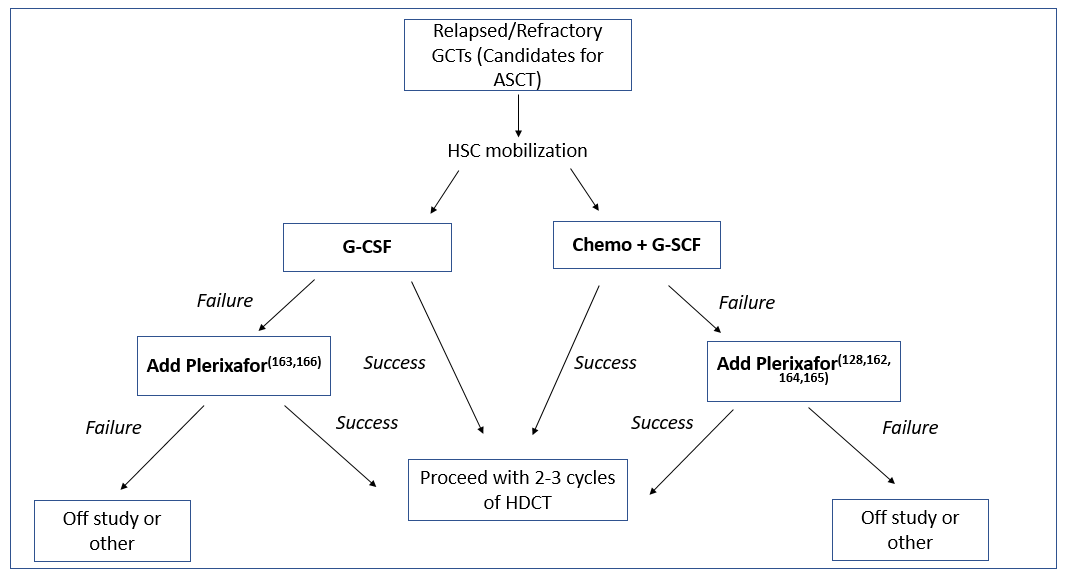 Figure 1 Mobilization algorithms. ASCT: Autologous stem cell transplantation; G-CSF: Granulocyte colony-stimulating factor; GCTs: Germ cell tumors; HDCT: High-dose chemotherapy; HSC: Hematopoietic stem cell. Table 1 Clinical studies applying various hematopoietic stem cell mobilization chemotherapy + granulocyte colony-stimulating factor protocols in patients with relapsed/refractory germ cell tumorsG-CSF: Granulocyte colony-stimulating factor; HDCT: High-dose chemotherapy; TIP: paclitaxel (Taxol)-ifosfamide-cisplatin.Table 2 Clinical studies applying plerixafor with granulocyte colony-stimulating factor ± chemotherapy for hematopoietic stem cells mobilization in patients with relapsed/refractory germ cell tumorsRelated case studies: Saure et al[167], 2010; Tuffaha and Adel-Rahman[168], 2011; De Blasio et al[169], 2013; Miltiadous et al[170], 2017. G-CSF: Granulocyte colony-stimulating factor.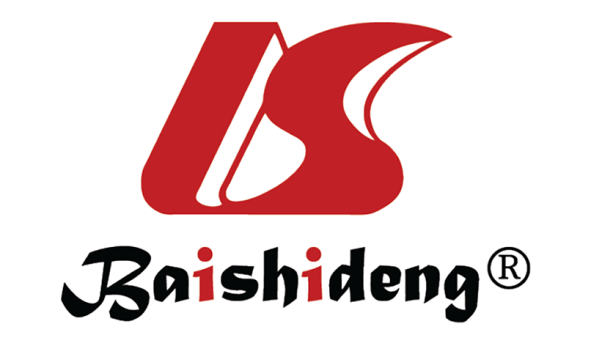 Published by Baishideng Publishing Group Inc7041 Koll Center Parkway, Suite 160, Pleasanton, CA 94566, USATelephone: +1-925-3991568E-mail: bpgoffice@wjgnet.comHelp Desk: https://www.f6publishing.com/helpdeskhttps://www.wjgnet.com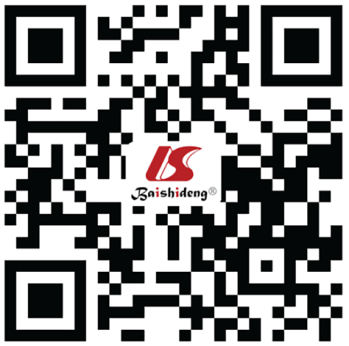 © 2021 Baishideng Publishing Group Inc. All rights reserved.Ref.Number of patientsSuccessful mobilizationMobilization regimenFruehauf et al[149] 1995 (prospective analysis)15Median BM 31.49 × 106/kg PB 0.46 × 106/kg 100%cisplatin 100 mg/m2 etoposide 75 mg/m2 ifosfamide 2 g/m2 + G-CSFTada et al[150] 1999 (retrospective analysis)62.5 × 108/kg 100%cisplatin 200 mg/m2 ifosfamide 4 g/m2 etoposide 100 mg/m2 d1-d3 + G-CSFRodenhuis et al[151] 1999 (multicenter prospective phase II)3510.3 × 106/kg 100%cisplatin 200 mg/m2 ifosfamide 4 g/m2 etoposide 100 mg/m2 d1-d3 + G-CSFLotz et al[152] 2005 TAXIF 2005 (retrospective analysis)459 × 106/kg (for 3 HDCT) 100%epirubicin 120 mg/m2 - paclitaxel 200 mg/m2 + G-CSFArgawal et al[102] 2009 (retrospective analysis)373-6 × 106/kg 100%ifosfamide 2-4.5 g/m2 + G-CSFFeldman et al[153] 2010 (prospective phase I/II)107> 2 × 106/kg 100%TI: paclitaxel 200 mg/m2 d1 ifosfamide 2 g/m2 d1-d3 + G-CSFHaugnes et al[154] 2012 (prospective analysis)882> 2 × 106/kg 100%BEP-ifosfamide + G-CSFMohr et al[155] 2012 (retrospective analysis)44> 4 × 106/kg 100%PEI (cisplatin, etoposide, ifosfamide) + G-CSF plerixafor in poor mobilizersNecchi et al[156] 2015 (review)42> 2 × 106/kg 100%BEP + G-CSFMoeung et al[157] 2017 (pharmacokinetic phase II study)89> 9 × 106/kg (for 3 HDCT) (1-2 cycles) 100%TI: paclitaxel, ifosfamide + G-CSFHamid et al[106] 2018 (retrospective analysis)3510/35 plerixafor + G-CSF 95%TI: paclitaxel, ifosfamide or TIPArgawal et al[158] 2019 (retrospective analysis)321172 allogeneic 95% 149 autologous 73% 77/149 without plerixafor → 64% success 72/149 with plerixafor → 82% successG-CSF ± PlerixaforYildiz et al[159] 2020 (retrospective analysis)50> 2 × 106/kg 100%TIP + G-CSFUssowicz et al[160] 2020 (retrospective analysis)18 (children)Median: 4.56 × 106/kg 100%cyclophosphamide 4 g/m2 + G-CSFChevreau et al[161] 2020 (multicenter prospective phase II)89> 9 × 106/kg (for 3 HDCT) 100%TI: paclitaxel, ifosfamide + G-CSFRef.Number of patients participatingSuccessful mobilization rates on previously failed chemotherapy + G-SCF driven mobilization (> 2 × 106)Mobilization techniquesKobold et al[128] 2011 (Retrospective analysis)666.67% (4)Chemo + G-CSF failedKobold et al[128] 2011 (Retrospective analysis)666.67% (4)Plerixafor + G-CSFHorwitz et al[162] 2012 (Retrospective analysis)2176% (17)Chemo + G-CSF failedHorwitz et al[162] 2012 (Retrospective analysis)2176% (17)Plerixafor + G-CSFWorel et al[163] 2012 (Retrospective analysis)1191% (10)Plerixafor + G-CSFGarcia-Escobar et al[164] 2014 (Case series)580% (4)Chemo + G-CSF failedGarcia-Escobar et al[164] 2014 (Case series)580% (4)Plerixafor + G-CSFKosmas et al[165] 2014 (Pilot study)14 (3)100% (3)Chemo + G-CSF failedKosmas et al[165] 2014 (Pilot study)14 (3)100% (3)Chemo + Plerixafor + G-CSFO’Hara et al[166] 2014 (Retrospective analysis)9 (3)100% (3)Plerixafor + G-CSF